	TOROS ÜNİVERSİTESİÖZ DEĞERLENDİRME RAPORU[HEMŞİRELİK][SAĞLIK BİLİMLERİ FAKÜLTESİ][Toros Üniversitesi 45 Evler KampüsüYenişehir/ Mersin][30 Aralık 2022]Öz Değerlendirme Raporu İçindekilerÖZ DEĞERLENDİRME RAPORU[HEMŞİRELİK][SAĞLIK BİLİMLERİ FAKÜLTESİ]Programa İlişkin Genel Bilgilerİletişim BilgileriProf. Dr. Fügen ÖZCANARSLAN (Bölüm Başkanı/ Dekan) İş: (0324) 325 33 00 	Mail: fugen.ozcanarslan@toros.edu.trDr. Öğr. Üye. Aysel DOĞAN ( Öz Değerlendirme Komisyonu Başkanı)Mail: aysel.dogan@toros.edu.trİş: (0324) 325 33 00/1181Program BaşlıklarıToros Üniversitesi Sağlık Bilimleri Fakültesi Hemşirelik Bölümü’nde eğitim-öğretim örgün öğretim şeklinde sürdürülmektedir. Hemşirelik Bölümü’ne Lisans Yerleştirme Sınavı (LYS) MF-3 puanı ile her yıl ortalama 60 öğrenci alınmaktadır. Programın süresi dört yıl olup öğretim dili Türkçedir. Hemşirelik Bölümü teorik öğretim, uygulama, laboratuvar ve staj çalışmalarıyla desteklenen bir programdır. Bu yolla öğrencilere, aldıkları teorik bilgiyi gerçek yaşam problemlerinin çözümünde kullanabilme becerisi kazandırılmaktadır. Derslerin kredisi hem ders kredi sistemine hem de Avrupa Kredi Transfer Sistemine (AKTS) yönelik olarak ifade edilmektedir. Uygulanmakta olan kredili sistemde dönem içi (ara sınav(lar), ödev, uygulama, laboratuvar, sunum, proje, derse katılım vb.) ve dönem sonu (final sınavı, bütünleme sınavı) değerlendirme kriterleri Toros Üniversitesi web ortamında yayınlanmaktadır. Derslere ilişkin notlar ÖBS ortamında öğrencilere ilan edilmektedir. Dört yıllık öğrenimini tamamlayan mezunlara lisans diploması verilmektedir. Öğrencilerin programı başarı ile tamamlayabilmesi için en az 240 AKTS ve 128 ulusal kredi karşılığı ders alması, bunun 8 AKTS kredisinin ( bölüm ve alan dışı) seçmeli derslerden oluşması ve genel not ortalamasının en az 2.00 olması gerekmektedir. Öğrencilere mezun olurken, almış oldukları derslerdeki başarı durumunu ve aldıkları akademik dereceleri gösteren not bildirim belgesi (transkript) ve diploma eki verilmektedir. Ek olarak bölüme çap ve yandal yapma olanakları tanınmaktadır.Programın TürüProgramın türü normal öğretim olarak yürütülmektedir.Programın Eğitim DiliProgramı yürütürken kullanılan eğitim dili Türkçedir.Programın Kısa Tarihçesi ve DeğişikliklerToros Üniversitesi, 07 Temmuz 2009 tarih ve 27281 Sayılı Resmi Gazete ’de yayınlanan 23.06.2009 tarihinde, TBMM’de kabul edilen 5913 Sayılı Yüksek Öğretim Kurumları Teşkilatı Kanununda Değişiklik Yapılmasına Dair Kanun’un 1. Maddesi uyarınca, 28.03.1983 tarih ve 2809 sayılı Yüksek Öğretim Kurumları Teşkilatı Kanunu’na Ek Madde 111 ile Mersin Eğitim Vakfı tarafından kurulmuştur.Sağlık Bilimleri Yüksekokulu (SBYO),   10.08.2012 tarihinde kurulmuştur. Sağlık Bilimleri Yüksekokulu bünyesinde 2014-201 Eğitim-Öğretim yılında Sağlık Kurumları Yönetimi Bölümüne ilk kez öğrenci alınmış, 2015 yılında bölümünü adı Sağlık Yönetimi olarak değiştirilmiş ve 2015-201 Eğitim-Öğretim yılında  bölüm  bu  adla  ilk  kez  öğrenci  almıştır.  2015-2016 Eğitim-Öğretim yılında Hemşirelik Bölümüne ilk  kez  öğrenci  alarak  eğitim-öğretime başlamıştır. Sağlık Bilimleri Fakültesi, 16 Haziran 2020 tarih ve 31157 Sayılı Resmi Gazete ’de yayınlanan 15.06.2020 tarihinde Cumhurbaşkanlığı kararnamesi ile 2809 Sayılı Yüksek Öğretim Kurumları Teşkilatı Kanununda Değişiklik Yapılmasına Dair Kanun’un 30, madde ve ek 158. Maddeleri ile 2547 sayılı YÖK kanununun ek 39. Maddesi gereğince 20.06.2020 tarih ve 2654 sayılı karar ile  kurulmuştur.Hemşirelik Bölüme de Sağlık Bilimleri Fakültesi (SBF)’ne bağlı olarak 2019-2020 Eğitim öğretim yılında eğitim öğretime başlamıştır.Hemşirelik Bölümünde hâli hazırda, 205 öğrenci, öğrenim görmektedir.Bölümümüz bünyesinde kadrolu 1 Profesör, 4 Dr. Öğr. Üyesi, 2 Öğretim Görevlisi ve 2 Araştırma Görevlisi olmak üzere toplam 9 öğretim elemanı görev yapmaktadır. Ayrıca gereksinimler doğrultusunda dışarıdan alanında yetkin öğretim elemanları görevlendirilmektedir.Hemşirelik bölümünde SBF bünyesinde, 1 Fakülte Sekreteri ve 2 Memur olmak üzere toplam 3 idari personel görev yapmaktadır. Toros Üniversitesi 45 Evler Kampüsünde yer alan hemşirelik bölümü, ilk mezunlarını 2017-2018 eğitim-öğretim yılında vermiştir.Değerlendirme ÖzetiToros Üniversitesi Sağlık Bilimleri fakültesi hemşirelik bölümünde eğitim öğretim belirlenen amaçlar doğrultusunda gerçekleştirilmekte olup; amaçlar TYÇÇ HEPDAK, HUÇEP ve Toros Üniversitesi'nin öz değerleriyle uyumludur. Eğitimin gündüz tam gün şeklinde devam ettiği görülmüş olup eğitim öğretim faaliyetlerinin gerçekleştirilmesi sırasında öğrenci merkezli öğrenmenin sağlandığı, öğrencinin eğitimin her aşamasında aktif katılımının sağlandığı, eğitim öğretim ile ilgili faaliyetlerin izlendiği gerekli iyileştirmelerin iç ve dış paydaş görüşleri alınarak gerçekleştirildiği görülmektedir.Ölçüt 1. Eğitim Programının AmaçlarıEğitim Programının Amaçları: Mesleki bilgi ve beceri ile donanmış, sağlık ekibi içerisinde uyum halinde çalışabilme özellikleri kazanmış, analiz ve sentez yeteneklerine sahip, ülke ve dünya sorunlarına duyarlı, yenilikçi, rekabetçi, girişimci ve yaşam boyu öğrenme alışkanlığı edinmiş hemşireleri yetiştirebilmek için bölümün misyon/vizyonu ile uyumlu eğitim amaçları belirlenmiştir.İnsan, Sağlık/Hastalık, Çevre ve Hemşirelik kavramları temel alınarak sağlıktan hastalığa, toplumdan bireye, doğumdan ölüme kadar yaş dönemleri dikkate alınarak entegre eğitim programı oluşturulmuştur.1.1.	Hemşirelik Bölümü Amaçları EA.1. Hemşirelik mesleğinin rol ve işlevlerini yerine getirmek için gerekli teorik ve pratik bilgiyi sağlayacak, iletişim gücü yüksek, empatik yaklaşıma sahip, gelişim ve değişimlere duyarlı olabilecek, eleştirel düşünebilecek bunları verdiği hizmete yansıtabilecek hemşireler yetiştirmek.EA.2. Hemşirelik bölümünden mezun olan öğrenciler aldıkları donanımlar ile tüm sağlık kuruluşları ve kanunla belirtilen gerekli her kuruluşta sağlık profesyoneli olarak hizmet verecektir.EA.3. Mezun olan öğrenciler sağlık kuruluşlarında yönetici hemşire olarak görev yapabilecektir.EA.4. Lisans eğitimi sonrasında lisansüstü eğitimlerini tamamlayarak uzman hemşire unvanına sahip olabilirler. Ayrıca lisansüstü eğitimini tamamlayanlar üniversitelerde akademik personel olarak çalışabileceği gibi, liselerde öğretmen olarak da çalışabilecektir.EA.5. Eğitim sırasında verilen çap ve yandal imkanları ile başka programlarda da diploma veya sertifika sahibi olabileceklerdir.Eğitim programı amaçları, kolayca erişilebilecek şekilde yayımlanmış olmalıdır.Eğitim programı amaçları, Toros Üniversitesi web sayfasında yayımlanmış ve paydaşlarımıza duyurulmuştur.https://toros.edu.tr/sayfalar/hemsirelik-bolumu-program-ciktilari-ile-hepdak-hucep-tyyc-matrisi Eğitim program amaçları, iç ve dış paydaşların gereksinimleri doğrultusunda uygun aralıklarla (4-5 yıl) güncellenmelidir.Bölümün amaçları, Bölüm Akademik Kurulu, Hemşirelik Ulusal Yeterlilik Çerçevesi, Yüksek Öğrenim Kurumu Ulusal Yeterlilikler Çerçevesi, Hemşirelik Kanunu ve yönetmelikleri, Uluslararası Hemşireler Birliği Hemşireler için Etik Kodu ve paydaş görüşü toplantılarında oluşan görüşler, gerçekleştirilen memnuniyet anketleri ile bölgesel, ulusal ve küresel ölçekteki gelişmeler dikkate alınarak tespit edilmiş ve bu doğrultuda güncellenmek üzere takip edilmektedir. Kanıt Danışma Kurul Raporu: https://toros.edu.tr/sayfalar/lutfen-seciniz-bolum-danisma-kurulu OBS dersleri: https://bologna.toros.edu.tr/?id=/programme&degree=12&program=392 Eğitim programının amaçlarına ulaşıldığını belirlemek ve belgelemek için esas alınan bir değerlendirme süreci kurulmalı ve işletilmelidir. Bu süreç yardımıyla programın eğitim amaçlarına ulaştığı kanıtlanmalıdır.Eğitim programının amaçlarına ulaşıldığını belirlemek ve mezunları izlemek amacı ile memnuniyet anketleri uygulanmakta, işverenlerden geribildirimler bölüm danışma kurulları aracılığı ile alınmaktadır. Mezunlarımızın işe yerleşme oranı %80’dir. İşe yerleşme sonuçları bölümümüzde mevcuttur.https://toros.edu.tr/duyurular/2021-2022-hemsirelik-memnuniyet-anket-raporlari https://toros.edu.tr/sayfalar/lutfen-seciniz-bolum-danisma-kurulu Ölçüt 2. Program ÇıktılarıTanımlar Program Çıktıları: Öğrencilerin programdan mezun oluncaya kadar kazanmaları gereken bilgi, beceri ve davranışları tanımlayan ifadelerdir. Ölçme: Bu ölçüte ilişkin ölçme, program çıktılarına erişim düzeylerini saptamak üzere çeşitli yöntemler kullanılarak yürütülen veri ve kanıtları tanımlama, toplama ve düzenleme sürecidir. Değerlendirme: Bu ölçüte ilişkin değerlendirme, ölçmeler sonucu elde edilen verilerin ve kanıtların çeşitli yöntemler kullanılarak yorumlanması sürecidir. Değerlendirme süreci, program çıktılarına erişim düzeylerini vermeli ve elde edilen sonuçlar programı iyileştirmek üzere alınacak kararlar ve yürütülecek eylemlerde kullanılmalıdır.Program çıktıları, Türkiye Yükseköğretim Yeterlilikler Çerçevesi (TYYÇ), varsa ilgili alanın yeterlilikleri ve Ulusal Çekirdek Eğitim Programı (ÇEP) ile uyumlu bilgi, beceri ve yetkinlikler ile 21. yüzyıl anahtar yetkinliklerini kapsayacak şekilde tanımlanmalıdır. Lisans programları, eğitim programının amaçlarıyla tutarlı olmak koşuluyla kendilerine özgü ek program çıktıları tanımlayabilirler.Bölüm, program çıktıları   HEPDAK, HUÇEP ve Türkiye Yükseköğretim Yeterlilikler Çerçevesi (TYYÇ) ne göre belirlenmiştir. Bölüm Akademik Kurulu ve Akreditasyon Üst Kurulu TYYÇ tarafından belirlenen çıktıların bölümün uygulamakta olduğu eğitim programı ile aynı hedeflere yönelik olduğu ve bölüm eğitim amaçları ile uyumlu olduğu görüşüne varılmıştır. Aynı zamanda bölümümüzün lisans eğitim programı amaçları ile TYYÇ lisans programı çıktıları uyumludur Kanıt: https://toros.edu.tr/sayfalar/hemsirelik-bolumu-program-ciktilari-ile-hepdak-hucep-tyyc-matrisi Bölümümüz, program çıktılarını değerlendirmek ve güncellemek için aşağıdaki süreçleri uygulamaktadır.•	Her ders sonunda yapılan öğrenci ders değerlendirme formu •	Yılda iki kez yapılan öğretim elemanı müfredat değerlendirme toplantısı •	Her dersin vize, final ve bütünleme sınavlarında öğrencilerin başarı durumlarının incelenmesiBölümümüz lisans programı içerisinde yer alan çıktılar, tüm dersler için ders bilgi paketi içerisinde yer almaktadır. Ders bilgi paketi içerisinde ‘Dersin program yeterliliklerine katkı seviyesi’ kısmı bulunmaktadır. Bu kısım ile TYYÇ çıktıları karşılaştırılmıştır. Aşağıdaki tabloda bölümümüzün ders program yeterliliklerine katkı seviyesi ile TYYÇ lisans programı çıktı uyumları Bologna bilgi paketinde gösterilmiş ve web sayfamızda ilan edilmiştir.Kanıt: https://toros.edu.tr/sayfalar/hemsirelik-bolumu-program-ciktilari-ile-hepdak-hucep-tyyc-matrisi Program çıktılarının değerlendirilmesi amacıyla bölüm danışma kurulu ve öğrenci, işveren ve mezun anketleri aracılığıyla iç ve dış paydaşların görüşleri alınarak belirlenmektedir. Program çıktıları hemşirelik bölümü eğitim amaçları ve Toros Üniversitesi öz görevleri ile uyumlu olarak hazırlanmıştır. Program çıktıları ile HEPDAK, HUÇEP, TYYÇ yeterlilikleri ilişkilendirmesi matrsi ile Tablo 1’de gösterilmiştir.Program çıktıları 21. yüzyıl sekiz anahtar yetkinliği (İletişim Becerileri, Matematiksel Yetkinlik ve Bilim/teknolojide Temel Yetkinlikler, Dijital Yetkinlik, Öğrenmeyi Öğrenme, Sosyal ve Vatandaşlıkla İlgili Yetkinlikler, İnisiyatif Alma ve Girişimcilik, Kültürel Bilinç ve Söylem) kapsamaktadır.Program çıktıları kolayca erişilebilecek şekilde yayımlanmış olmalıdır.Program çıktıları üniversitemiz web sayfasında yayımlanmış ve kolayca erişilebilir niteliktedir.   Kanıt: https://bologna.toros.edu.tr/?id=/programme&degree=12&program=392 Tablo 2.1: Program Çıktıları İle HEPDAK, HUÇEP, TYYÇ Yeterlilikleri İlişkilendirmesi MatrisiTYYÇ: Türkiye Yükseköğretim Yeterlilikler Çerçevesi, HUÇEP: Hemşirelik Ulusal Çekirdek Eğitim Programı, HEPDAK: Hemşirelik Eğitim Programları Değerlendirme ve Akreditasyon DerneğiHemşirelik Bölümü Program ÇıktılarıHemşirelik mesleğinin rol ve işlevlerini yerine getirmek için gerekli kuramsal bilgiyi kullanır.Edindiği kuramsal bilgiyi hemşirelik uygulamalarına yansıtabilir.Birey, aile, grup ve toplumun sağlığını etkileyebilecek her türlü gelişim ve değişimlere duyarlı olur, bunları verdiği hizmete yansıtabilir.Sağlıklı ya da hasta bireylerin her ortamda hemşirelik bakımı gereksinimlerini saptayabilir, bu gereksinimleri mesleki standartlar düzeyinde karşılayabilmek için gerekli hemşirelik bakımını planlayabilir uygulayabilir ve değerlendirebilir.Hemşirelik eğitimi, yönetimi ve araştırmalarında rol alabilir, tüm bunları yerine getirirken mesleki etik ilkeleri göz önünde bulundurur.Yaşam boyu öğrenme, sorun çözme ve eleştirel düşünme becerilerini kullanır. Türkiye Yükseköğretim Yeterlilikler Çerçevesi (TYYÇ)Hemşirelik uygulamalarını mesleki ilke ve standartlar doğrultusunda gerçekleştirir.Birey, aile ve toplumun sağlık bakım gereksinimlerini bütüncü yaklaşımla hemşirelik süreci doğrultusunda karşılar.Öğrenme-öğretme ve yönetim sürecini hemşirelik uygulamalarında kullanır Hemşirelik uygulamalarında bilimsel ilke ve yöntemleri kullanır Kişisel ve mesleki etkinlik alanlarında eleştirel düşünme becerisini ve bilimsel problem çözme yaklaşımını kullanır.Güvenli ve kaliteli bakımın desteklenmesi ve geliştirilmesinde örgütsel yapı ve sistemlere liderlik eder.Mesleki sorumluluk bilinciyle sağlık ekibi ve diğer disiplinlerle iş birliği içinde çalışır.Yönetim sürecini hemşirelik uygulamalarında kullanabilme Yaşam boyu öğrenmeye ilişkin olumlu tutum geliştirebilme Disiplinler arası çalışma ve araştırma yapabilme becerisi kazandırmak İçinde bulunduğu örgütün tüm paydaşlarıyla hem sözlü hem de yazılı olarak doğru iletişim ve bilgi aktarımını gerçekleştirecek ve yönetebilecek iletişim becerilerine sahiptir Hemşirelik Ulusal Çekirdek Eğitim Programı (HUÇEP)1. Mesleki rol ve işlevlerini yerine getirmek için gerekli bilgi ve becerilere sahiptir.2. Mesleki uygulamalarına temel oluşturan kuram ve modelleri bilir. 3. Birey ve meslek üyesi olmanın gerektirdiği genel kültür bilgisine sahiptir. 4. Hemşirelik uygulamalarını mesleki ilke ve standartlar doğrultusunda gerçekleştirir. 5. Birey, aile ve toplumun sağlık bakım gereksinimlerini bütüncü yaklaşımla hemşirelik süreci doğrultusunda karşılar. 6. Etkili iletişim becerilerini kullanır. 7. Mesleki uygulama ve araştırmalarında bilişim ve bakım teknolojilerini kullanır. 8. Hemşirelik uygulamalarında bilimsel ilke ve yöntemleri kullanır. 9. Bir yabancı dili kullanarak alanındaki bilgileri izler ve meslektaşları ile iletişim kurar. 10. Hemşirelik uygulamalarında, mesleki etik ilke ve değerlere uygun davranır. 11. Hemşirelik uygulamalarında ilgili yasa, yönetmelik ve mevzuatı dikkate alır. 12. Hemşirelik mesleğini etkileyen politikaları ve yasaları izler.13. Öğrenme-öğretme ve yönetim sürecini hemşirelik uygulamalarında kullanır. 14. Yaşam boyu öğrenme, sorun çözme ve eleştirel düşünme becerilerini kullanır. 15. Toplumsal sorumluluk bilinci ile sağlık ekibi ve diğer disiplinlerle işbirliği içinde araştırma, proje ve etkinliklerde yer alır. 16. Profesyonel gelişime katkıda bulunacak etkinliklerde yer alır. 17. Profesyonel kimliği ile meslektaşlarına rol model ve topluma örnek olur.18. Temel değer ve sosyal hakların evrenselliğini gözetir.HEPDAK (Hemşirelik Eğitim Programları Değerlendirme ve Akreditasyon Derneği)1. Mesleki rol ve işlevleriyle ilgili temel bilgi, tutum ve beceriye sahiptir.2. Hemşirelikle ilgili bilimsel ve güncel bilgiye ulaşır ve kullanır.3. Hemşirelik bakımını, kanıta dayalı olarak hemşirelik süreci doğrultusunda uygular.4.Hemşirelik uygulamalarını etik ilkeler ve yasal düzenlemeler doğrultusunda gerçekleştirir.5. Bilişim ve bakım teknolojilerini hemşirelik uygulamalarında kullanır.6. Birey/aile/toplum ve sağlık bakım ekibi üyeleriyle etkili iletişim kurar ve işbirliği içinde çalışır.7.Hemşirelik alanına ilişkin bilimsel araştırma, proje ve etkinliklerde sorumluluk alır.8. Hemşirelik uygulamalarında sorun çözme ve eleştirel düşünme becerilerini kullanır.9.En az bir yabancı dili kullanarak alanındaki gelişmeleri izler ve meslektaşlarıyla paylaşırProgram çıktılarına ulaşma düzeyini belirli aralıklarla değerlendirmek ve belgelemek için kullanılan bir değerlendirme süreci oluşturulmuş ve işletiliyor olmalıdır.Program çıktılarını sağlama düzeyleri, Ders Bilgi Paketi, Ders Değerlendirme Formu, Klinik/Saha Uygulama Değerlendirme Formu ve Öğrenci Değerlendirme Memnuniyeti Anketi, Genel Öğrenci Memnuniyeti Anketi kullanılarak ölçülmektedir.Bu özdeğerlendirme raporunda verilmiş olan bilgilerin yanında, program değerlendiricilerine kurum ziyareti sırasında gösterilecek belgeler aşağıdaki gibi özetlenebilir;Örnek bakım planları (Ek aşağıdaki linkte verilmiştir).Ders değerlendirme formları (Ek aşağıdaki linkte verilmiştir).Klinik/saha uygulama değerlendirme formları (Ek aşağıdaki linkte verilmiştir).Beceri değerlendirme formları (Ek aşağıdaki linkte verilmiştir).Öğrencilerin dahil edildiği araştırma ve proje çalışmaları (Bölüm arşivinde    bulunmaktadır).Uygulama usul ve esasları (Ek aşağıdaki linkte verilmiştir).Toplantı tutanakları (Bölüm arşivinde bulunmaktadır).Öğrencilerin mesleki uygulamalarına ilişkin protokol (Ek aşağıdaki linkte verilmiştir).   Kanıt: https://bologna.toros.edu.tr/?id=/programme&degree=12&program=392 Kanıt: https://toros.edu.tr/sayfalar/saglik-bilimleri-fakultesi-sbf-formlar Kanıt: https://toros.edu.tr/sayfalar/saglik-bilimleri-fakultesi-staj---uygulamali-ders-esaslari Mezuniyet aşamasına gelen öğrencilerin program çıktılarında öngörülen bilgi, beceri ve davranışları kazandıkları kanıtlanmalıdır.Program çıktılarına öncelikle eğitim planı ve eğitim planında yer alan dersler ile ulaşılmaktadır. Bununla beraber program çıktıları sadece dersler ile sağlanmamaktadır. Öğrenci çalışmaları ve faaliyetleri de program çıktılarının sağlanmasına katkıda bulunmaktadır. Öğrencilerin program çıktılarına ulaşma düzeylerini arttırmak için derslerin yanı sıra klinik/saha uygulamaları, beceri laboratuvar uygulamaları, proje/ödev çalışmaları ve sunumları, seminerler, bakım planı ve vaka tartışmaları kullanılarak bu bilgilerin daha kalıcı olması sağlanmaktadır. Tüm ders içerikleri ve uygulamalı çalışmalar, öğrencileri problem çözmeye ve araştırma yapmaya teşvik etmektedir. Ayrıca üniversitenin düzenlediği çeşitli toplum dayanışmalı organizasyonlarda aktif olarak faaliyet gösteren bölümümüz, öğrencilerinin   bu program çıktılarına ulaşılmasında öğrenciler açısından önemli bir rol oynamaktadır.Bölümümüzde öğrencinin bir dersten başarılı olması için 100 tam puan üzerinden minimum 60 puan alması gerekmektedir. Klinik/saha uygulamalarında da öğrencinin başarılı sayılması için uygulama derslerine %80 devam zorunluluğu bulunmaktadır. Ayrıca Klinik Değerlendirme Formu, Hasta Bakım Planları ve öğretim elemanları tarafından verilen ödevlerden alınan puanlar yıl içi ortalamaya eklenmektedir. Bir öğrencinin mezun olabilmesi için kayıtlı olduğu bölümün bütün derslerini başarması ve mezuniyet derecesinin en az 2.00 olması gerekmektedir (Ek).Mezun durumuna gelmiş öğrencilere programı değerlendirmek üzere anketler uygulanmakta, gelen öneriler doğrultusunda iyileştirmeler yapılmaktadır (Örneğin değişen staj yerleri , kongreye katılım sağlanması, araştırmaya katılımın sağlanması).Bu özdeğerlendirme raporunda verilmiş olan bilgilerin yanında, program değerlendiricilerine kurum ziyareti sırasında gösterilecek belgeler aşağıdaki gibi özetlenebilir;Örnek bakım planları (Ek aşağıdaki linkte verilmiştir).Ders değerlendirme formları (Ek aşağıdaki linkte verilmiştir).Klinik/saha uygulama değerlendirme formları (Ek aşağıdaki linkte verilmiştir).Beceri değerlendirme formları (Ek aşağıdaki linkte verilmiştir).Öğrencilerin dahil edildiği araştırma ve proje çalışmaları (Bölüm arşivinde    bulunmaktadır).Uygulama usul ve esasları (Ek aşağıdaki linkte verilmiştir).Toplantı tutanakları (Bölüm arşivinde bulunmaktadır).Öğrencilerin mesleki uygulamalarına ilişkin protokol (Ek  ).Bölüm program çıktıları belirlenmiş ve bu çıktıların kuvvetle ilişkili olduğu TYYÇ, HUÇEP, HEPDAK çıktıları ile ilişkisine dair matris hazırlanmış ve üniversitemiz web sayfasında ilan edilmiştir.Kanıt: https://toros.edu.tr/sayfalar/hemsirelik-bolumu-program-ciktilari-ile-hepdak-hucep-tyyc-matrisi Ölçüt 3. Eğitim ProgramıTanımlar:Kredi: Bir kredi, yarıyıl boyunca, her hafta düzenli olarak verilen bir saatlik (45-50 dakika) teorik dersin ya da yapılan iki veya üç saatlik uygulama veya laboratuvar çalışmalarının eğitim yüküne eşdeğerdir.AKTS Kredisi:Öğrenci iş yüküne dayalı olan ve Avrupa Kredi Transfer Sistemi olarak tanımlanan kredi.Her programın, eğitim amaçlarını ve çıktılarını destekleyen bir öğretim planı (müfredatı) olmalıdır.Öğrencilere hemşirelik eğitiminin birinci döneminde, mesleki ders olarak  Hemşireliğe Giriş, zorunlu ve seçmeli dersler olarak Türk Dili-I, Atatürk İlke ve İnkılapları-I, Yabancı Dil-I (İngilizce),Anatomi, Biyokimya, Histoloji, Fizyoloji-I, Hemşirelikte Etik ve Değerler, Sağlık Sosyolojisi ve Tıbbi Antropoloji, Drama, Bilim Tarihi, Drama, Müzik, Kendini Tanıma ve İletişim Yöntemleri dersleri verilirken, ikinci dönemde mesleki ders olarak Hemşirelik Esasları,  zorunlu ve seçmeli dersler olarak Türk Dili-II, Atatürk İlkeleri ve İnkılap Tarihi-II, Yabancı Dil (İngilizce)- II, Temel Bilgi ve İletişim Teknolojisi Kullanımı, Mikrobiyoloji/Parazitoloji, Fizyoloji-II, Resim, Beden Eğitimi, Beden Dili ve Etkili İletişim, Toplumsal Duyarlılık verilmektedir. Üçüncü döneminde, mesleki ders olarak İç Hastalıkları Hemşireliği, Cerrahi Hastalıkları Hemşireliği, zorunlu ve seçmeli dersler olarak Farmakoloji, Patoloji, Mesleki İngilizce-I, Beslenme, Bulaşıcı Hastalıkları Hemşireliği, Palyatif Bakım, Onkoloji Hemşireliği, Kronik Hastalıklarda İlaç Tedavisi, Diyaliz Hemşireliği, İlaç Zehirlenmeleri, Ağrı ve Ağrı Kesiciler, Sağlık Hukuku, Hemşirelikte İnovasyon dersleri verilirken, dördüncü dönemde mesleki ders olarak Çocuk Sağlığı ve Hastalıkları Hemşireliği, Doğum Kadın Sağlığı ve Hastalıkları Hemşireliği, zorunlu ve seçmeli dersler olarak Mesleki İngilizce-II, Davranış Bilimleri ve Psikoloji, Hemşirelikte Etik ve Değerler, Hemşireler İçin Eleştirel Düşünme, Enfeksiyon Hastalıklar Bakımı, Yoğun Bakım Hemşireliği, Madde Bağımlılığı ve Hemşirelik, İlaç Besin Etkileşimleri, Sağlığı Tanımlama ve Değerlendirme Yöntemleri, Hastane Enfeksiyonları, Uygun İlaç Kullanımı verilmektedir. Beşinci dönemde, mesleki ders olarak Ruh Sağlığı ve Hastalıkları Hemşireliği, zorunlu ve seçmeli dersler olarak  Hemşirelikte Öğretim, Epidemiyoloji, Hemşirelikte Araştırma Yöntemleri, Hemşirelik tarihi ve Deontolojİ, Ameliyathane Hemşireliği,  Jinekolojik Onkoloji Hemşireliği, İnfertilite ve Hemşirelik, Anne ve Çocuk Beslenmesi, Büyüme ve Gelişme, Kronik Hastalıklar ve Yaşam Kalitesi, İşaret Dili, Cinsel Sağlık/Üreme Sağlığı verilirken altıncı dönemde mesleki ders olarak Halk Sağlığı Hemşireliği ve Hemşirelikte Yönetim, zorunlu ve seçmeli dersler olarak Biyoistatistik, İlk Yardım, Çocuk Cerrahisi Hemşireliği, Çocuk Acil ve Yoğun Bakım Hemşireliği, Yenidoğan ve Hastalıkları Hemşireliği, Transplantasyon Hemşireliği, Hastalıklarda Beslenme, Ergen Sağlığı, Sağlık Yükseltme ve Sağlık Politikaları, Kanıta Dayalı Hemşirelik, Protokol ve Sosyal Davranışlar verilmektedir.Yedinci dönemde İntörn-I, sekizinci dönemde İntörn-II uygulama dersi verilmektedir.Eğitim programı içinde yer alan derslerin öğretim planlarında kazanım, içerik, içeriğin sunuluş yöntemi ve değerlendirme süreçleri arasında tutarlılık bulunmalıdır.Her dersin içeriği, içeriğin sunuluş yöntemi ve değerlendirme yöntemleri Bologna bilgi paketinde detaylı olarak öğrencilere sunulmaktadır.Kanıt: https://bologna.toros.edu.tr/?id=/programme&degree=12&program=216Kullanılan eğitim programı modeli tanımlanmış olmalıdır.Hemşirelik eğitiminde her bir yıl iki dönem olmak üzere toplam 8 dönemden oluşmaktadır. İlk üç yıl (6 dönem)’da dersler teorik ve uygulama olarak yürütülmektedir. Bütün dersler ve laboratuvar çalışmaları da konular açısından birbiri ile ilgili ve bağlantılıdır. Dördüncü yıl (güz ve bahar döneminde) mezuniyet öncesi intörnlük dönemidir. Dördüncü yıl (güz ve bahar döneminde) intörn statüsünde, öğrenciler haftanın 3,5 günü ilgili dersin uygulaması için Mersin Şehir Eğitim ve Araştırma Hastanesi, Toros Devlet hastanesi ve diğer devlet kurumlarında sağlığı koruma/geliştirme, tedavi hizmetleri ve rehabilitasyon merkezlerinde çalışmaktadırlar. Öğrenciler yarım gün ise klinikte ya da sahada, toplumda en sık görülen sağlık/hastalık sorunlarına ilişkin sınıf ortamında vaka tartışmaları yapmaktadırlar. Bu süreçte öğrenciler öğretim üyeleri denetiminde sorumluluk alarak kendilerini hemşireliğe hazırlarlar. Eğitim programında yer alan derslerde öğrenme çıktılarına uygun çeşitli öğretim yöntem ve teknikleri (anlatım, problem çözme, soru cevap, aktif öğrenme, sunum, laboratuvar çalışması, alan çalışması, grup çalışması vb. ) kullanılmalıdır.Eğitim sisteminin içerisinde dersin/konunun özelliğine göre role-play, demonstrasyon, beyin fırtınası, küçük grup ve büyük grup tartışmaları, vaka tartışması, sunum, konferans, laboratuar uygulaması, saha uygulaması, koçluk vb. eğitim yöntemleri kullanılmaktadır. Kullanılan eğitim-öğretim metodları Bologna bilgi paketinde yer alan derslerin yöntem kısmında belirtilmektedir.    Kanıt: https://bologna.toros.edu.tr/?id=/programme&degree=12&program=216Öğrencilerin dahil edildiği araştırma ve proje çalışmaları (Bölüm arşivinde  bulunmaktadır).Öğrencilerin ders, laboratuvar ve uygulama gibi öğrenme etkinlikleri farklı yöntemlerle ölçülmeli ve değerlendirilmelidir.Öğrenciler yıl içerisinde farklı ölçümler yapılarak değerlendirilmektedir. Dersin özelliğine göre; proje, sunum, saha ziyaretleri, vaka tartışması, rol playing, filim izleme ve yorumlama, gösterip yaptırma gibi yöntemler kullanılmaktadır. Bu yöntemlerin başında her ders için en az bir vize ve bir tane final sınavı bulunmaktadır. Bununla birlikte klinik uygulamaya çıkan öğrencilerin bakım verdiği hastalar için bakım planı yapması sağlanmakta ve öğretim elemanları tarafından değerlendirilmektedir. Bunların haricinde staj gördükleri birimlerdeki yöneticiler tarafından da öğrenciler değerlendirilmektedir. Bu değerlendirme öğrencinin görmeyeceği şekilde kapalı zarf ve kaşe yöntemi ile yapılıp, dersin sorumlu hocası tarafından teslim alınmaktadır. Dersin sorumlu hocası ayrıca öğrencinin klinik durumunu da bir form aracılığı ile değerlendirip puanlamaktadır.Kanıtlar: Tüm kanıtlar dönem sonunda hazırlanan ‘’sınav evrakları’’ ile fakülte sekreterliğine teslim edilmektedir.Kanıt: https://bologna.toros.edu.tr/?id=/programme&degree=12&program=216Eğitim programında, öğrenme-öğretme sürecinin değerlendirilmesi için bütünleşik bir program değerlendirme sistemi kurulmuş ve işletiliyor olmalıdır.Eğitim programında, öğrencilerin kazanmaları gereken bilgi, beceri ve yetkinliklerin güvence altına alınması için bütünleşik bir program değerlendirme sistemi (sınav sonuçlarının analizi, öğrenci geribildirimi, öğretim üyesi geribildirimi, mezun/diğer paydaş geribildirimi vb.) kurulmuş ve işletilmektedir.Toros Üniversitesi hemşirelik bölümü olarak 2022 bahar dönemi itibari ile ‘’Ders ve Öğretim Elemanı Değerlendirme Anketi’’, ‘’İşveren Staj/Uygulama Değerlendirme Anketi’’, ‘’Öğrenci Staj Uygulama Değerlendirme Anketi’’, ‘’Yeni Mezun Anketi’’, ‘’Mezun Anketi’’ ve ‘’Mezun Çalıştıran İşveren Anketi’’ yapılmaktadır. Elde edilen sonuçlar doğrultusunda anket değerlendirme raporları oluşturulmuş, ortalamalar belirlenmiş ve iyileştirmeye açık yönler belirlenmiştir. İyileştirme gereken durumlar ile ilgili iyileştirme eylem planı hazırlanmaktadır.Kanıt: https://toros.edu.tr/duyurular/2021-2022-hemsirelik-memnuniyet-anket-raporlari Tablo 3.1 Lisans Öğretim Planı [Hemşirelik]Notlar:Öğretim dili Türkçe olmasa bile ders adını Türkçe yazınız.Öğretim dilini yazınız.Toplamlar hesaplanırken zorunlu derslerin hepsi, seçmeli derslerin ise yalnızca öğretim planında yer aldığı sayı kadarı kullanılmalıdır.Tablo 3.2 Ders ve Sınıf Büyüklükleri [Hemşirelik]Not: (1) Her dersin oluştuğu türleri yüzde olarak veriniz (%75 sınıf dersi, %25 laboratuvar gibi).Ölçüt 4. Öğrencilerİlgili program, eğitim programının amaçları, özellikleri, kurumsal insan gücü ve alt yapısına uygun öğrenci sayısını belirliyor ve talep ediyor olmalıdır.Programın öğrenci seçimi, alımı ve sayısı ulusal düzeydeki politika ve öneriler doğrultusunda ve uygulanmakta olan eğitim programı zemininde değerlendirilmektedir. En etkin eğitim verebilecek azami öğrenci sayısı kurumsal olanaklar doğrultusunda belirlenmektedir. Uygun öğrenci sayısını belirlemek amacıyla sınıfların metrekaresi, sıra sayısı, uygulama yapılacak hastane olanakları, öğretim elemanı sayısı göz önüne alınarak yapılmaktadır. Kanıt: Bina fiziksel alt yapı ile ilgili dökümanlar bölüm sekreterliğinde mevcuttur.Öğrencilerin kabulünde göz önüne alınan gösterge(ler) izlenmeli ve bunların yıllara göre gelişimi/değişimi değerlendiriliyor olmalıdır.Programa kabul edilen öğrencilerin özelliklerini (Merkezi Yerleştirme, Puan Türü, Özel Yetenek) açıklayınız. Kontenjanlar ve programa kabul edilen öğrenci sayılarıyla bu öğrencilerle ilgili göstergelerin (son beş yıla ilişkin kontenjanlar, programa yeni kayıt yaptıran öğrencilerin sayıları, YÖK Atlas içinde yer alan YKS puanları ve başarı sırası gibi veriler) yıllara göre değişiminin değerlendirmesini verinizHemşirelik Bölümü Toros Üniversitesi  Ön lisans ve  Lisans Eğitim-Öğretim ve Sınav Yönetmeliği doğrultusunda öğrenci kabul ve mezuniyet koşullarına göre hareket eder. Öğrenci Kabul ve mezuniyet ile ilgili uygulamalar HEPDAK Akreditasyon Standartları ile uyumludur. Kabul Koşulları bölüme YKS sayısal puan ile öğrenci kabul edilmektedir. Eğitim-Öğretim yılı öğrenci kontenjanlarının, yükseköğretim programının koşul ve açıklamalar kılavuzundaki maddeler arasından 38 ve 87. maddeler geçerli olacak şekilde olmasına karar verilmiştir. Bu maddeler; 1. Bu programa kaydolacak öğrenciler, uygulamalı derslerde mesleğin gerektirdiği üniformayı giymek zorundadırlar (madde 38). 2. Bu programa kayıt için üniversitenin önereceği ve/veya tam teşekküllü resmî bir hastaneden, eğitim süresince ve daha sonrasında bu mesleği yürütmeyi engelleyecek fiziki ve ruhsal engeli olmadığını belgeleyen heyet raporu alınması gerekir (madde 87). AKTS, eğitim programının koyduğu hedeflere ulaşmak için öğrenciye verilen görev ve iş yüküne göre tanımlanan, öğrenci merkezli ve öğrencilerin yurtdışında aldıkları ve başarılı oldukları ders kredilerinin, bir yükseköğretim kurumundan diğerine transfer edilmelerini sağlayan bir sistemdir. AKTS öğrenme süreçleri arasında mukayese ve ölçüm yapmayı mümkün kılmakta, öğrenmeye biçilen kredi değerinin bir kurumdan ötekine aktarılmasını sağlamaktadır. Bölümümüz ulusal ve uluslararası üniversitelerin hemşirelik programları, programlar arası ve program içi (yatay ve dikey geçiş) geçişlerin yapılmasına olanak sağlayacak şekilde AKTS kredilerini tanımlamış ve yayımlamıştır. Eğitim programında her dersin tanımlanan AKTS kredileri Bologna Bilgi Paketlerinde yer almaktadır. Tablo.2’de Lisans Eğitim Planı yer almaktadır. Eğitim programında AKTS kredileri Ders Bilgi Paketlerinde ve Ders Kataloğunda yer almaktadır Fakülte Eğitim Komisyonu, Bölüm Kurulu, Fakülte Yönetim Kurulu kararı ile serbest çalışma saatleri onaylanmıştır. Her bir AKTS kredisi için 1 saat olacak şekilde serbest çalışma saati eklenmiştir. 4 yıllık toplamda 3360 saat serbest çalışma saati eklenmiştir. Serbest Çalışma saatleri öğrencinin bireysel ders çalışma saati olup kredisizdir, öğrenciye not verilmez ve öğretim elemanına yük sayılmaz. (Bkz Tablo 4.1).Kanıt: https://bologna.toros.edu.tr/?id=/programme&degree=12&program=392Kanıt: https://toros.edu.tr/dosya/478/dokuman/2018-10-09-Toros-universitesi-Lisansustu-Egitim-ogretim-ve-Sinav-Yonetmeligi.pdf  Öğrencilerin eğitim-öğretim süreçlerine ilişkin hak, görev ve sorumlulukları tanımlanmış ve ilgili yönetmelik, yönerge ve kararlar yayımlanmış olmalıdır.Öğrenciler eğitim-öğretim süreçlerine ilişkin hak, görev ve sorumlulukları Toros Üniversitesi  Ön Lisans ve  Lisans Eğitim-Öğretim ve Sınav Yönetmeliği, Çap yan dal yönetmenliği , Staj uygulama esasları, İntörn Öğrenci Yönergesi  ile belirlenmiştir.  Kanıt: https://toros.edu.tr/dosya/478/dokuman/2018-10-09-Toros-universitesi-onlisans-ve-Lisans-Egitim-ogretim-ve-Sinav-Yonetmeligi.pdf Kanıt: https://toros.edu.tr/sayfalar/saglik-bilimleri-fakultesi-staj---uygulamali-ders-esaslari     Kanıt: https://toros.edu.tr/storage/dosya/477/dokuman/2021-05-27-2021-05-21-Toros-universitesi-SBF-Hemsirelik-Bolumu-intorn-Uygulama-Esaslari.pdf Yatay ve dikey geçiş yoluyla öğrenci kabulünde, varsa çift ana dal veya yan dalda başka kurumlarda ve/veya programlarda alınmış dersler ve kazanılmış kredilerin tanınmasında esas alınan mevzuat, ilke ve kurallar ayrıntılı olarak tanımlanmış/belgelenmiş ve uygulanıyor olmalıdır.Tablo 4.2’yi son beş yıl için doldurunuz. Yatay geçiş, dikey geçiş, çift ana dal ve yan dal uygulamaları ile başka programlarda ve/veya kurumlarda alınmış dersler ve kazanılmış kredilerin değerlendirilmesi ilgili komisyon tarafından Toros Üniversitesi Çift Anadal/Yandal Programları Esasları dikkate alınarak çift yönetmeliği doğrultusunda yapılmaktadır. Öğrenciler üniversitemizin web sayfasının ilgili sekmesi üzerinden bilgilendirilmektedir. Komisyonca, denkliği uygun görülen öğrencilere ilişkin karar alınmaktadır. Çift anadal ve yandal programlarına katılım desteklenmekte ve öğrenciler teşvik edilmektedir. Bu doğrultuda çift anadal ve yan dal programları hakkında oryantasyon eğitiminde ve 1. Sınıfın bahar yarıyılının sonunda bilgilendirme yapılmaktadır. Başka kurumlarda ve/veya programlarda alınmış dersler ve kazanılmış kredilerin değerlendirilmesinde uygulanan politikalar Toros Üniversitesi web sayfasında bölümümüzle ilgili sekmede yer alan Toros Üniversitesi Önceki Öğrenmelerin Tanınmasına İlişkin Esaslar da ayrıntılı olarak tanımlanmakta ve uygulanmaktadır. Belirli bir politika ve plan çerçevesinde öğrencilere ulusal ve uluslararası değişim fırsatları sunulmuş ve bu konuda idari destek sağlanmış olmalıdır.Ulusal ve uluslararası öğrenci iş birliği ve ortak projelere ilişkin bilgilendirmeler web sayfamızda Erasmus bilgilendirmesi başlığı altında verilmiştir. Ulusal ve uluslararası ilişkiler, değişim programları ve olanakları ile ilgili oryantasyon eğitiminde 1. Sınıf danışmanlık toplantısında öğrencilerimize bilgilendirme yapılmaktadır. Ayrıca Erasmus ofisince yapılan etkinliklere katılım için öğrencilerimiz teşvik edilmektedir.Bölümümüz Erasmus hareketliliği kapsamında 4 uluslararası üniversite ile iş birliği mevcut olup yeni anlaşmalar için girişimler bulunmaktadır.  Bölümümüze günümüze kadar 1 erasmus öğrencisi kabul edilmiş ik giden öğrenci başvurusu  olmasına rağmen henüz giden öğrenci olmamıştır. Kanıtlar:https://erasmus.toros.edu.tr/makale/erasmus-hareketlilikleri-1062 https://toros.edu.tr/sayfalar/aday-ogrenciler-cap-yandal-yatay-gecishttps://toros.edu.tr/storage/files/3/Toros%20%C3%9Cniversitesi%20%C3%96nceki%20%C3%96%C4%9Frenmelerin%20Tan%C4%B1nmas%C4%B1na%20%C4%B0li%C5%9Fkin%20Esaslar%2004-13.pdf Öğrencileri ders ve kariyer planlaması, hak ve sorumlulukları konularında yönlendirecek akademik danışmanlık hizmeti veriliyor olmalıdır.Öğrencileri ders ve kariyer planlaması konularında yönlendiren ve öğrencinin gelişiminin izlenmesini sağlayan akademik danışmanlık hizmetleri bölümün öğretim elemanları tarafından sağlanmaktadır. Ders programları ve danışmanlık saatleri öğretim elemanlarının odalarının kapısında asılı olmakla birlikte; Her danışman öğrencileri ile sosyal medya ağı WhatsApp, kurumsal mail, LMS, OBS gibi ağlar aracılığı ile önemli duyuruları paylaşmakta, bireysel desteğe ihtiyacı olan öğrenciler için de belirlenen saatlerde öğrenciye bilgi ve rehberlik sağlamaktadır.  Bunlara ek olarak müfredata kariyer planlama dersi eklenmiş olup, öğrenciler bu dersi almaları için teşvik edilmektedir.Öğrencilerin sosyal, kültürel, sanatsal ve sportif olanaklar ile sağlık, psikolojik danışma ve rehberlik hizmetlerine erişebildikleri gösterilmelidir.Sosyal, kültürel, sanatsal ve sportif etkinlikler kapsamında öğrenci topluluklarında yer alan program öğrencilerinin listesi, birimdeki etkinlik duyuruları ve örnekleri sunulmalıdır. Üniversite ve birimlerdeki sosyal, kültürel, sanatsal ve sportif olanaklardan program öğrencilerinin yararlanma durumu açıklanmalıdır.Mentörlük sisteminin bir parçası olarak öğrenciler ile kahvaltı etkinliği, mersin tarihi ve kültürel yönlerini tanıtmak üzere teknik geziler, öğrenci topluluklarına katılımlar, öğrenci kongresine katılım Sağlık, psikolojik danışma ve rehberlik merkezi bulunmakta ve danışman öğretim elemanı tarafından ihtiyacı olan öğrenciler yönlendirilmektedir.Kanıt: https://toros.edu.tr/sayfalar/ogrenci-topluluklariÖğrencilerin eğitsel, mesleki ve kişisel-sosyal gelişimlerini destekleyen olanaklar sunulmalıdır.Bölümüzde yeni kayıt yaptıran öğrenciler öncelikle Fakülte kalite komisyon başkanı tarafından tüm fakültenin birinci sınıf öğrencilerinin katılımı ile uyum (oryantasyon) eğitimine alınmaktadır. Devamında belirlenen sınıf danışmanı tarafından bölüm oryantasyon eğitimi yapılmaktadır. Kişisel ve sosyal gelişimlerini sağlamak amacıyla kariyer planlama, Toplumsal katkı, hemşirelikte araştırma gibi dersler müfredatta bulunmaktadır. Öğrenciler Üniversite, dış destekli ve TUBİTAK destekli projelere dahil edilmektedir.  Mesleki farkındalık sağlamak amacıyla hemşirelik haftası programına katılımları sağlanmaktadır. Yine geleceğe hazırlanırken deneyimli öğrencilerden yararlanmaları amacı ile mentörlük sistemi işletilmektedir.TORLAD Projeleri: https://toros.edu.tr/sayfalar/saglik-bilimleri-fakultesi-torlad-projelerimiz Tubitak 2209- A projesi kanıtları bölüm arşivinden ulaşılabilirGüncel iletişim araç ve ortamları kullanılarak sürekli ve düzenli etkileşim sağlanmalıdır.Bölüm web sayfası bilgilendirme ve duyuru amacıyla aktif olarak kullanılmaktadır. Ders programları ve danışmanlık saatleri öğretim elemanlarının odalarının kapısında asılı olmakla birlikte; her danışman öğrencileri ile sosyal medya ağı WhatsApp, kurumsal mail, LMS, OBS gibi ağlar aracılığı ile önemli duyuruları paylaşmakta, bireysel desteğe ihtiyacı olan öğrenciler için de belirlenen saatlerde öğrenciye bilgi ve rehberlik sağlamaktadır.Nitelikli ve etkin öğrenci temsiliyetini sağlayan kurumsal bir sistem kurulmuş ve işletiliyor olmalıdır.Bölümde öğrenci temsiliyeti temsilciler aracılığı ile sağlanmaktadır. Temsilci seçimi ilgili yönergelere göre yapılmaktadır. Öğrenciler bölüm ile ilgili kararlara bölüm danışma kurulları aracılığı ile katılmaktadır. Ayrıca fakülte kalite komisyonuna sınıfta seçim yöntemi ile belirlenmektedir..Kanı: Toros Üniversitesi Öğrenci Konseyi Yönergesi.pdfToros Üniversitesi Öğrenci Toplulukları Kurulma ve Çalışma İlkeleri Yönergesi.pdfMezunlar ile sürekli ve düzenli iletişimi sağlayan mekanizmalar kurulmuş olmalıdır.Mezunlarımız ile iletişim Toros Üniversitesi mezun bilgi sistemi ve danışman öğretim üyeleri aracılığıyla sağlanmaktadır. Yeni mezun öğrencilerimize ve mezuniyeti en az üç yılı tamamlamış olan öğrencilerimize mezun anketi uygulanmakta, sonuçlar izlenmektedir.Kanıt : https://toros.edu.tr/duyurular/2021-2022-hemsirelik-memnuniyet-anket-raporlari Tablo 4.1 Lisans Öğrencilerinin YKS Derecelerine İlişkin BilgiNotlar:İçinde bulunulan yıl dahil, son beş yılın verileri verilmiştir.Tablo 4.2 Yatay Geçiş, Dikey Geçiş ve Çift Ana Dal BilgileriNotlar:İçinde bulunulan yıl dahil son beş yıl için veriniz.Sayılar ilgili akademik yılda geçiş yapmış ya da çift ana dala başlamış olan öğrenci sayılarıdır.Tablo 4.3 Öğrenci ve Mezun SayılarıNotlar:İçinde bulunulan yıl dahil son beş yıl için veriniz.Kurumca tanımlanan "sınıf" kavramını burada açıklayınız.L: Lisans, YL: Yüksek Lisans, D: DoktoraÖlçüt 5. Öğretim KadrosuÖğretim kadrosu, nicelik ve nitelik bakımından programın etkin bir şekilde yürütülmesini, değerlendirilmesini ve geliştirilmesini sağlayacak yeterlilikte olmalıdır.Bölümde ders veren öğretim elemanlarının, Yükseköğretim Kurulu tarafından belirlenen atama kriterlerine ek olarak Toros Üniversitesi Öğretim Üyesi Yükseltme ve Atama Ölçütlerinde belirtilen kriterlere uygunluk olarak atamaları yapılmaktadır. Bu sayede nitelikli akademik kadronun oluşturulması sağlanmaktadır ( Tablo5/1, -5/2).https://toros.edu.tr/abis https://www.toros.edu.tr/dosya/243/dokuman/2019-04-19-Tu-GNS-DD-051--Toros-universitesi-Akademik-Yukseltilme-ve-Atanma-olcutleri Öğretim elemanı atama ve yükseltmelerinde fırsat eşitliği sağlayan ve akademik liyakati gözeten yöntem ve ölçütler bulunuyor ve kullanılıyor olmalıdır.Hemşirelik bölümüne öğretim üyeleri üniversite kadrosuna atanmadan önce eğitim düzeyleri, ilgi alanları, yetkinlikleri ve deneyimlerinin ilgili bölümün ihtiyaçlarını karşılayıp karşılamadıkları bölüm kurulunda tartışılmakta, Yükseköğretim Kurulu tarafından belirlenen atama kriterlerine ek olarak Toros Üniversitesi Öğretim Üyesi Yükseltme ve Atama Ölçütlerinde belirtilen kriterlere uygunluk olması durumunda atamaları yapılmaktadır. Bu sayede nitelikli akademik kadronun oluşturulması sağlanmaktadır.https://www.toros.edu.tr/dosya/243/dokuman/2019-04-19-Tu-GNS-DD-051--Toros-universitesi-Akademik-Yukseltilme-ve-Atanma-olcutleri Öğretim elemanlarına mesleki alanda kendilerini yenilemeleri ve araştırma yapmaları için olanak sağlanmalıdır.Tüm birimlerdeki öğretim elemanlarının mesleki gelişimlerini sürdürmek üzere eğitici eğitimleri ve alanları ile ilgili kongre, sempozyum, seminer, konferans benzeri bilimsel etkinliklere katılımları teşvik edilmektedir Toros Üniversitesi, yurt içinde ve yurt dışında yapılan etkinliklere bilimsel çalışmaları ile katılmak isteyen öğretim elemanlarına Toros Üniversitesi Bilimsel Faaliyetleri Teşvik Esasları Yönergesi doğrultusunda maddi destek sağlanmaktadır. Bilimsel etkinlik düzenlemek isteyen bölüm veya her anabilim dallarına da maddi ve lojistik destek verilmektedir.https://toros.edu.tr/sayfalar/bilimsel-faaliyetleri-tesvik-bedek-formlar Toros Üniversitesi Bilimsel Araştırma Projeleri Hakkında Yönetmelik Yönergesi öğretim üyeleri ile doktora veya tıpta uzmanlık eğimini tamamlamış araştırmacılar tarafından yönetilecek olan bilimsel araştırma ve alt yapı geliştirme proje önerileri Toros Üniversitesi Bilimsel Araştırma Projeleri Komisyonu tarafından değerlendirilmektedir. Uygun görülen proje teklifleri “Toros Üniversitesi Bilimsel Araştırma Projeleri Uygulama Yönergesi” esaslarına göre desteklenmektedir. Faaliyetleri Teşvik Esasları, Üniversite kütüphanesi, bünyesinde mevcut olan basılı eğitim araçlarına ek olarak, çok sayıda bilimsel süreli yayın, kitap vb. eğitim araçlarına erişimi sağlayan pek çok veri tabanına abone olup, bu araçlar öğretim elemanlarının ücretsiz olarak kullanımına açıktır. https://www.toros.edu.tr/icerik/bilimsel-arastirma-projeleri-ve-bilimsel-faaliyetleri-destekleme-koordinasyon-birimi  Tablo 5.1 Öğretim Kadrosu Yük Özeti[Hemşirelik]Tablo  5.1 Öğretim Kadrosu Yük ÖzetiTablo 5.2 Öğretim Kadrosunun AnaliziÖlçüt 6. Altyapı ve OlanaklarBüyük ve küçük gruplarda eğitim-öğretim etkinlikleri için sınıflar, amfiler, laboratuvarlar ve diğer donanım, eğitim amaçlarına ve program çıktılarına ulaşmak için yeterli olmalıdır.Toros Üniversitesi Sağlık Bilimleri fakültesi Hemşirelik Bölümü, üniversite 45 evler kampüsünde bulunmaktadır. Bölüm, 2021 yılından itibaren, 45 evler kampüste eğitim öğretim verilmektedir. Kampüste hemşirelik bölümüne ait bir adet beceri laboratuvarı ve bir adet ilkyardım laboratuvarı bulunmaktadır. Beceri laboratuvarında iki adet hasta yatağı, iki adet tam beden maketi bulunmaktadır. Laboratuvar ortamında öğrencilerin etkin/kalıcı bir öğrenme süreci ile derslerde öğrendikleri teorik bilgileri uygulama olanağı sağlanması amaçlanmaktadır. Eğitim ortamında fiziksel alanların ve eğitimle ilgili teknolojik araç-gereçlerin yeterliliği düzenli aralıklarla kontrol edilmekte ve gerekli düzenlemeler yapılarak güncellenmektedir. Her eğitim öğretim döneminde ihtiyaç duyulan araç-gereçler, yazılı olarak yönetime iletilebildiği gibi, sözlü olarak da iletilmektedir ve yönetim tarafından belirtilen ihtiyaçlar fakülte deposunda mevcut ise depodan, mevcut değil ise satın alma yolu ile karşılanmaktadır. Laboratuvarlarda bulunan malzemeler her dönem öğrenci sayısı göz önünde bulundurularak değerlendirilmekte eksik malzemeler idareye yazılı olarak bildirilerek satın alma işlemleri gerçekleştirilmektedir. Ofislerdeki araç-gereçlerde eksiklik olduğunda idareye bildirilmekte ve gerekli malzemeler bu şekilde temin edilmektedir. Hemşirelik programına hizmet veren aktif iki sınıf bulunmaktadır. Tüm sınıflarda projeksiyon, tahta, öğretim elemanı masa ve sandalyesi ile öğrencilerin oturabileceği sıra ve masalar mevcuttur. Bölümümüzdeki öğretim üyeleri ve öğretim elemanları çalışmalarını minimum 25 m2 ve maksimum üç kişilik ofislerde sürdürmektedir. Çalışma ofislerinde büro eşyası olarak çalışma masası, çalışma koltuğu, iki adet misafir koltuğu ve iki adet dolap standart olarak bulunmaktadır. Ofislerde temel büro mobilyası, internet erişimli bilgisayar ve telefon bulunmaktadır. Bölümümüzde toplam 4 oda Öğretim Üyesi ofisi; 2 oda ise Öğretim Elemanı ofisi şeklinde kullanılabilmektedir. Bölümde bir tane Bölüm Sekreterliği, soru çoğaltmak için fotokopi odası mevcuttur. Kütüphane hariç tüm eğitim ortamlarının mimari yapısı engelli öğrencilerin gereksinimlerini kısmen karşılayacak şekildedir. Ana binaya girişte engelli araçlarının ulaşımını sağlayabileceği hafif rampa mevcuttur.  Öğretim elemanlarından eğitim ortamının fiziksel alt yapısına ilişkin, toplantılarda veya bireysel olarak sözel/ yazılı geri bildirimlerde bulunulmaktadır. Fakültemizin Bahçelievler kampüsünden 45 evler kampüsüne taşınması bu duruma somut bir örnektir. Ayrıca istenilen malzemeler yazılı olarak bölüm başkanlığına iletilmektedir. Eğitim ortamının fiziksel altyapısına ilişkin öğrencilerden rutin olarak gerçekleştirilen bir geri bildirim alma işlemi yapılmamakta ancak öğrenciler tarafından sözlü olarak iletilen geribildirimler doğrultusunda iyileştirme çalışmaları yapılmaktadır. Kütüphane ve internet ya da diğer elektronik ortamlar üzerinden bilgiye erişim olanakları sunulmuş olmalıdır.Fakültemizin bulunduğu kampüste merkez kütüphane bulunmaktadır. Kütüphane ihtiyacı merkez kütüphaneden karşılanmaktadır. Hemşirelik lisans programının bağlı bulunduğu üniversitenin tüm öğrenci ve öğretim elemanları tarafından kullanılabileceği ve elektronik ortamda da erişilebileceği Merkezi Kütüphanesi mevcuttur, fakültemizin talep ettiği yayınlar Daire Başkanlığı aracılığı ile Rektörlük tarafından her yıl güncellenmektedir. Öğretim üye ve yardımcılarının çalışma odalarından rahatlıkla internet hizmetinden yararlanarak araştırma yapabilmekte ve aralarında Web of Science, Science Direct gibi önemli veri tabanlarının da bulunduğu yaklaşık 3015700 elektronik kitap, 24120 elektronik dergiden faydalanılabilmektedir. Kütüphane genel kullanıcılara hafta içi 08:00 – 17:30 saatleri arasında kütüphane ve güvenlik personeli ile hizmet vermektedir.  Kütüphane de mevcut bütün materyal elektronik ortama aktarılmış ve Internet üzerinden kullanıcıların hizmetine sunulmuştur. Online kütüphaneye 24 saat kampüs içinden ulaşılabilmektedir. Öğrenciler aramalarını Toros üniversitesi web sayfası üzerinden online katalog tarama şeklinde gerçekleştirebilmektedir.Kütüphanede 14757 adet kitap genç araştırmacılara sunulmuştur. Toros Üniversitesi'nde yapılmış olan 142 adet uzmanlık, yüksek lisans ve doktora tezleri, kimlik karşılığı Kütüphane içerisinde yararlanmak üzere kullanıma sunulmaktadır.Kanıt: https://toros.edu.tr/sayfalar/kutuphane-ve-dokumantasyon-daire-baskanligi Öğrencilerin sosyal, kültürel, sanatsal ve sportif gereksinimlerini karşılayan ve bu yöndeki gelişimlerini destekleyen uygun altyapı ve olanaklar bulunmalıdır.Öğrencilerimizin ders dışı zamanlarını değerlendirmesi, yeni ilgi alanları kazanmalarına imkan sağlanması, gerek sağlık gerekse sosyal durumlarının iyileştirilmesi, yeteneklerinin ve kişiliklerinin sağlıklı bir şekilde gelişmesine imkan verecek hizmetlerin sunulması, ruhsal ve bedensel sağlıklarına özen gösteren bireyler olarak yetiştirilmesi, birlikte düzenli ve disiplinli çalışma, dinlenme ve eğlenme alışkanlıklarının kazandırılması amacıyla beden ve ruh sağlıklarını korumak, topluma yararlı bireyler hâline getirmek için çağdaş yöntemlerle yeterli ve kaliteli düzeyde, beslenme, sağlık, kültür, spor, psikolojik danışma ve rehberlik hizmeti sunmak, sosyal ihtiyaçlarını Karşılamak üzere hizmet vermektir.
Bu bağlamda üniversitemizde etkinlikler düzenlemek ve kişisel gelişimlerini artırmak için 52 öğrenci topluluğu yer almakta olup, buna bağlı 2 konferans salonu bulunmaktadır. Kampüsümüzde yemekhane ve dinlenme alanları mevcut olup, sportif gelişimlerini ve ihtiyaçlarını karşılayacak kapasitede spor salonu bulunmaktadır.Gereksinimleri doğrultusunda, engelli bireylerin altyapı, donanım ve olanaklara erişimlerini sağlayacak düzenlemeler yapılmış olmalıdır.Üniversitemiz kampüslerinde kütüphane hariç tüm eğitim ortamlarının mimari yapısı engelli öğrencilerin gereksinimlerini kısmen karşılayacak şekildedir. Ana binaya girişte engelli araçlarının ulaşımını sağlayabileceği hafif rampa ve asansörler mevcuttur. Okulumuza bağlı ‘’Engelli Öğrenci Birimi’’ mevcuttur. Bu birim; engelli yükseköğrenim öğrencilerinin akademik, idari, fiziksel, psikolojik, barınma ve sosyal alanlarla ilgili ihtiyaçlarını tespit etmek ve bu ihtiyaçların karşılanması için yapılması gerekenleri belirleyip yapılacak çalışmaları planlamak, uygulamak, geliştirmek ve yapılan çalışmaların sonuçlarını değerlendirmek misyonu çerçevesinde; engel ve engelliler ile ilgili farkındalık ve bilinç düzeyinin arttırılmasını hedeflemektedir.  Bu kapsamda öğrencilerin ihtiyaçlarına yönelik 2018 yılından itibaren düzenli olarak faaliyet raporları hazırlanmaktadır. Her yıl düzenli olarak Üniversite kapsamında tüm engelli öğrencilerin danışmanları ile toplantı yapılıp, danışmanların geri dönüşleri doğrultusunda birim tarafından gerekli düzenlemeler yapılmaktadır. Bununla birlikte engelli öğrenci birimi toplumun farkındalığını arttırmaya yönelik sosyal sorumluluk projeleri gerçekleştirmektedir.Kanıt: https://toros.edu.tr/sayfalar/saglik-kultur-ve-spor-daire-baskanligi-engelli-ogrenci-birimi Öğretim elemanlarının eğitim, araştırma ve akademik danışmanlık faaliyetlerini yeterli düzeyde gerçekleştirebileceği altyapı ve olanaklar sağlanmış olmalıdır.Toros Üniversitesi bünyesindeki bilimsel araştırmalar için mali destek sağlayan Bilimsel Araştırma Projeleri Birimi (BAP) bulunmaktadır. Üniversitemiz Bilimsel Araştırma Projeleri (BAP) Ve Bilimsel Faaliyetleri Destekleme Koordinasyon Birimi 2547 sayılı Yükseköğretim Kanunu’nun 4684 sayılı Kanunla değişik 58.maddesi ve 10.04.2002 tarih ve 24722 sayılı Resmi Gazetede yayımlanan “Yükseköğretim Kurumları Bilimsel Araştırma Projeleri Hakkında Yönetmelik” uyarınca, Toros Üniversitesi bilimsel araştırma proje tekliflerinin değerlendirilmesi, kabulü ve desteklenmesi ile bunlara ilişkin hizmetlerin yürütülmesi, izlenmesi ve sonuçlandırılması amacıyla kurulmuştur. Ayrıca araştırma altyapısının güçlendirilmesi amacı ile üniversite bütçesinden doğrudan kaynak ayrılmıştır. Bunun yanı sıra, üniversitemizde ‘‘Toros Üniversitesi Bilimsel Faaliyetleri Teşvik Esasları’’ kapsamında bilimsel faaliyetleri artırmak amacıyla, bilimsel faaliyetlerde bulunan öğretim elemanlarını desteklemekte ve ödüllendirmektedir. Bununla birlikte, Fakültemiz de kamu ve özel sektör kuruluşlarıyla iş birliği yapmak ve sürdürebilmek ve bu sektörlerle araştırma-geliştirme faaliyetlerini organize edebilmek amacıyla kendilerine özgü Bölüm/Program Danışma Kurulları oluşturulmuş ve kurulların çalışma ilkeleri belirlenmiştir. Bölüm/Program Danışma Kurulları aracılığı ile dış paydaş (meslek odaları, mesleki dernekler, diğer üniversiteler vb.) önerileri/görüşleri göz önünde bulundurularak, araştırma geliştirme çalışmaları yapılmaktadır. Ayrıca her yıl düzenli olarak bölüm danışma toplantıları gerçekleştirilmekte ve danışmanlar tarafından geribildirimler yönetime sunulmaktadır. Kanıt: https://toros.edu.tr/sayfalar/bilimsel-arastirma-projeleri-bap Ölçüt 7. Kurum Desteği ve Mali KaynaklarProgram için gereken altyapıyı temin etmeye, bakımını yapmaya ve işletmeye yetecek mali kaynak sağlanmalıdır.Programa sağlanan mali kaynaklar açıklanmalıdır. Programı yürüten bölüm için Tablo 7.1 doldurmalıdır. Altyapı ve donanımı temin etmek, bakımını yapmak ve işletmek için sağlanan mali kaynakların yeterliliği irdelenmelidir.Programın gereksinimlerini karşılayacak idari, teknik ve destek personeli ile kurumsal hizmetler sağlanmalıdır.Bölümümüzdeki idari işleri yürütmek üzere bir bölüm sekreteri bulunmaktadır ve Fakülte sekreteri ve yönetici asistanı ile koordineli olarak çalışmaktadır. Üniversitemiz bünyesinde yer alan öğrenci işleri, bilgi işlem merkezi, uzaktan eğitim merkezi, SKS, engelli öğrenci birimi, kütüphane personelleri, yardımcı hizmetleri yürüten yeterli personel bulunmakta ve destek alınmaktadır.Öğrencilerimizin uygulamalı derslerini gerçekleştirebilecek yeterliliğe sahip hastanelerle protokoller yapılmaktadır. Bölümümüzde bir adet teknik dershane bulunmakta olup, ayrıca diğer bölümlerin laboratuvar olanaklarından da faydalanılmaktadır. Teknik geziler için üniversite yönetiminden araç talep edilmektedir. İş akış: https://toros.edu.tr/sayfalar/saglik-bilimleri-fakultesi-is-akislari İdari personel görev yetki ve sorumlulukları: https://toros.edu.tr/sayfalar/saglik-bilimleri-fakultesi-gorev-tanimlari https://www.mevzuat.gov.tr/File/GeneratePdf?mevzuatNo=36101&mevzuatTur=UniversiteYonetmeligi&mevzuatTertip=5 Hastane protokolleri: https://toros.edu.tr/sayfalar/saglik-bilimleri-fakultesi-kalite-guvence-sistemi-protokoller  Tablo 7.1 Harcamalar[Hemşirelik]Notlar:Öğretim elemanlarının ek ders ücretleri, temsil ve tanıtma giderleri, öğrenci ödülleri ve öğrenci konseyi giderleri bu kalemdedir.Büro ve bina donatımı, eğitim araç gereçleri, kitap ve dergi alımları, emniyet ve yangın giderleri bu kalemdedir.Bina ve büyük tesis onarım giderleri, çevre düzenlemesi bu kalemdedir.Üyelikler, mahkeme masrafları, vergi, rüsum ve harçlar bu kalemdedir.Ölçüt 8. Kurumsal Organizasyon ve Karar Alma Süreçleri8.1. Yükseköğretim kurumunun organizasyonu ile üniversite, fakülte, bölüm ve varsa diğer alt birimlerin kendi içlerindeki ve aralarındaki tüm yapı ve karar alma süreçleri, program çıktılarının gerçekleştirilmesini ve eğitim amaçlarına ulaşılmasını destekleyecek şekilde düzenlenmelidir.Toros Üniversitesinin, kendine ait karar alma süreçleri bulunmakla birlikte Sağlık Bilimleri Fakültesinin iş akış süreçleri bulunmaktadır. Hemşirelik bölümünün program çıktılarına ve eğitim amaçlarına ulaşılmasını sağlamak amacıyla fakülte kurullarına üye katılımı ile bölümün temsiliyeti sağlanmaktadır.  Öğrenci danışmanlığı kurulu ve bölüm danışma kurullarında program çıktıları ve eğitimin amaçlarına ulaşılması için kararlar alınmaktadır, Bölüm Başkanı Ataması, Dr. Öğr. Üyesi Ataması, Arş. Gör. Ataması 2547 sayılı YÖK kanunu çerçevesinde yürütülmektedir. Öğretim elemanlarını ve öğrencileri bilimsel olarak destekleme amacıyla gerçekleştirecekleri çalışmalarda BEDEK destek yönergesi çerçevesinde desteklenmektedirler. Bölümümüzdeki tüm iş ve işlemler bu işleyiş dahilinde yürütülmektedir.Fakülte Yönetim Kurulu: https://toros.edu.tr/sayfalar/saglik-bilimleri-fakultesi-yonetim Öğrenci danışmanlığı çalışma usul esasları: https://toros.edu.tr/storage/dosya/478/dokuman/2018-10-10-Toros-universitesi-ogrenci-Danismanligi-Yonergesi.pdf Bölüm Kurulu: https://toros.edu.tr/sayfalar/lutfen-seciniz-bolum-danisma-kurulu BEDEK: https://toros.edu.tr/sayfalar/bilimsel-faliyetleri-tesvik-bedek 2547 sayılı YÖK kanunu: https://www.mevzuat.gov.tr/mevzuatmetin/1.5.2547.pdf SBF İş akış: https://toros.edu.tr/sayfalar/saglik-bilimleri-fakultesi-is-akislari Ölçüt 9. Sürekli İyileştirme9.1. Değerlendirme ve sürekli iyileştirme sistemi oluşturulmuş ve kanıtlarla kayıt altına alınmış olmalıdır.Başta eğitim programının amaçları, eğitim programı, program çıktıları, öğrenciler ve öğretim kadrosu olmak üzere tüm ölçütler; her yıl düzenli olarak yapılmakta olan bölüm ve öğrenci danışmanlığı kurullarında izlenmekte, yapılan iyileştirmeler bir sonraki rapora yansıtılmaktadır. Ayrıca gerçekleştirilen öğretim elemanı, öğrenci, mezun ve işveren anketlerinden elde edilen veriler doğrultusunda gerekli iyileştirmeler yapılmaktadır. Dönem içerisinde öğretim elemanı ve öğrencilerden gelen talepler de iş akış süreçleri doğrultusunda değerlendirilerek gerekli iyileştirmeler yapılmaktadır.Kanıt:İş akış süreçleri: https://toros.edu.tr/sayfalar/saglik-bilimleri-fakultesi-is-akislariAnket raporları: https://toros.edu.tr/duyurular/2021-2022-hemsirelik-memnuniyet-anket-raporlari Danışma kurulu raporları: https://toros.edu.tr/sayfalar/lutfen-seciniz-bolum-danisma-kurulu Ek I – Programa İlişkin Ek BilgilerDers İzlenceleriBölümümüzde online verilen dersler için dönem başında ilgili öğretim elemanları tarafından bologna doğrultusunda ders izlenceleri hazırlanmakta ve bölümümüz web sayfasında ilan edilmektedir.Kanıt: https://toros.edu.tr/duyurular/hemsirelik-bolumu-2022-2023-bahar-donemi-ders-izlenceleri Öğretim Elemanların ÖzgeçmişleriÖğretim kadrosunun öz geçmişleri bölümümüz web sayfasında güncel olarak yer almaktadır. İhtiyaç doğrultusunda dışarıdan görevlendirilen öğretim elemanlarının öz geçmişleri bölüm sekreterliğinde yer almaktadır. Kanıt: https://toros.edu.tr/sayfalar/hemsirelik-bolumu-akademik-kadro DonanımHemşirelik bölümüne tahsis edilen derslikler bölümün öğrenci sayısına göre belirlenmiş ve bölümün ihtiyaçlarını karşılayacak yeterliliktedir.  Bölümümüzün bir adet uygulama laboratuvarı bulunmakta ihtiyaç durumunda diğer sağlık bölümlerinin de laboratuvar olanaklarından faydalanılmaktadır.Kanıt: https://toros.edu.tr/sayfalar/merkez-ve-laboratuarlar Diğer BilgilerEk II – Kurum ProfiliProgramı yürüten bölüm yanında, onun bağlı bulunduğu fakülte ve üniversite hakkında bazı genel bilgiler de gereklidir. Bu bilgiler ÖDR’ye ek, ayrı bir belge olarak Ek II – Kurum Profili başlığı altında hazırlanmalıdır. Ek II belgesi birden fazla program için ÖDR hazırlanmış olsa bile, tüm programlar için ortak olmalıdır.Kuruma İlişkin Bilgiler Üniversite Üst Yönetim KadrosuRektörün, rektör yardımcılarının ve varsa rektör danışmanlarının adları ile görev dağılımları üniversitemiz web sayfasında yer almaktadır. Bölümümüz Dekanlık nezdinde temsil edilmektedir.Öz görevToros Üniversitenin öz görevleri  web sayfasında yayınlanmış olup ayrıca bölümümüzün bağlı bulunduğu Sağlık Bilimleri Fakültesi Birim İç Değerlendirme Raporunda da yer almaktadır. Kanıt: https://toros.edu.tr/ https://toros.edu.tr/sayfalar/kalite-koordinatorlugu-akademik-birim-ic-degerlendirme-raporlari Fakülteye İlişkin Bilgiler Genel BilgiSağlık Bilimleri Fakültesi İletişim BilgileriToros Üniversitesi 45 Evler Kampüsü Bahçelievler Mahallesi, 16. Cadde, No:77, 33140 Yenişehir/Mersin, Türkiye info@toros.edu.tr +90 (324) 325 33 00 +90 (533) 190 68 00Prof. Dr. Fügen ÖZCANARSLAN (Dekan) İş: (0324) 325 33 00 	Mail: fugen.ozcanarslan@toros.edu.tr       Dr. Öğr. Üye. Aysel DOĞAN (Öz Değerlendirme Komisyonu Başkanı)   Mail: aysel.dogan@toros.edu.tr İş: (0324) 325 33 00/1181Tarihsel Gelişim		Toros Üniversitesi, 07 Temmuz 2009  tarih  ve 27281 Sayılı Resmi Gazete’de yayınlanan 23.06.2009 tarihinde, TBMM’de kabul edilen 5913 Sayılı Yüksek Öğretim Kurumları Teşkilatı Kanununda Değişiklik Yapılmasına Dair Kanun’un 1. Maddesi uyarınca, 28.03.1983 tarih ve 2809 sayılı Yüksek Öğretim Kurumları Teşkilatı Kanunu’na Ek Madde 111 ile Mersin Eğitim Vakfı tarafından kurulmuştur.Sağlık Bilimleri Yüksekokulu (SBYO), 10.08.2012 tarihinde kurulmuştur. Sağlık Bilimleri Yüksekokulu bünyesinde 2014-2015 Eğitim-Öğretim yılında Sağlık Kurumları Yönetimi Bölümüne ilk kez öğrenci alınmış, 2015 yılında bölümünü adı Sağlık Yönetimi olarak değiştirilmiş ve 2015-2016 Eğitim-Öğretim  yılında  bölüm  bu  adla  ilk  kez  öğrenci  almıştır.  2015-2016 Eğitim-Öğretim yılında Hemşirelik ve Sağlık Hizmetleri Bölümüne ve 2018-2019 Eğitim Öğretim yılında  ise  Beslenme  ve  Diyetetik  Bölümlerine  ilk  kez  öğrenci  alarak  eğitim-öğretime başlamıştır. Sağlık Bilimleri Fakütesi, 16 Haziran 2020 tarih  ve 31157 Sayılı Resmi Gazete’de yayınlanan 15.06.2020 tarihinde Cumhurbaşkanlığı kararnamesi ile 2809 Sayılı Yüksek Öğretim Kurumları Teşkilatı Kanununda Değişiklik Yapılmasına Dair Kanun’un 30, madde ve ek 158. Maddeleri ile 2547 sayılı YÖK kanununun ek 39. Maddesi gereğince 20.06.2020 tarih ve 2654 sayılı karar ile  kurulmuştur.2019-2020 Eğitim öğretim yılında Sağlık Bilimleri Fakültesi (SBF) olarak eğitim öğretime başlamıştır. Fakültemizin amacı; bilim ve teknolojiye dayalı çağdaş yaklaşım ve yöntemlerle eğitilmiş, meslek alanında yetkin, evrensel ve kültürel değerlere saygılı, ülke gereksinimlerine yönelik sağlık profesyonelleri yetiştirmek ve üretilen hizmetleri ve teknolojiyi toplum yararına sunmaktır. Bu bağlamda hedefimiz, uluslararası bilimsel düzeyde tanınan, izlenen ve kaynak gösterilen, dünya sağlık bilimleri eğitim ve öğretiminde yetkinliği kabul edilen, ülkemiz sağlık politikalarının oluşturulmasında ve geliştirilmesinde söz sahibi, öncü ve önder bir fakülte olmaktır.Sağlık Bilimleri Fakültesi (SBF) çatısı altında sağlık hizmetlerinin geliştirilmesi adına açılan programlardan, Sağlık Yönetimi Bölümü 2014, Hemşirelik Bölümü 2015, Beslenme ve Diyetetik Bölümü ise 2018 yılında öğrenci almaya başlamıştır. Fizyoterapi ve Rehabilitasyon bölümü ise 2020-2021 Eğitim-Öğretim yılında ilk kez öğrenci alarak faaliyete başlamıştır. Fakültemizde hâli hazırda, Sağlık Yönetimi Bölümünde 60, Hemşirelik Bölümünde 151, Beslenme ve Diyetetik bölümünde 110, Fizyoterapi ve Rehabilitasyon bölümünde ise 47 olmak üzere toplam 368 öğrenci öğrenim görmektedir.Fakültemiz bünyesinde kadrolu 3 Profesör, 3 Doçent, 10 Dr. Öğr. Üyesi, 2 Öğretim Görevlisi ve 5 Araştırma Görevlisi olmak üzere toplam 23 öğretim elemanı görev yapmaktadır. Fakültemizde, 1 Fakülte Sekreteri ve 2 Memur olmak üzere toplam 3 idari personel görev yapmaktadır. Toros Üniversitesi 45 Evler Kampüsünde yer alan Fakültemiz, ilk mezunlarını 2017-2018 eğitim-öğretim yılında vermiştir. Öz görevFakültenin (varsa) yayımlanmış öz görevleri Birim ,ç değerlendirme raporunda belirtiliştir.https://toros.edu.tr/sayfalar/kalite-koordinatorlugu-akademik-birim-ic-degerlendirme-raporlari Fakültedeki Programlar ve Verilen DerecelerFakülte genelinde verilen tüm dereceleri (lisans-lisansüstü ayrımı yapmadan) tablo halinde Tablo 3.1’de verilmiştir.Yöneticilere İlişkin BilgilerSağlık Bilimleri Fakültesi Dekanı aynı zamanda hemşirelik bölüm başkanıdır.  Dekan yardımcısı Hemşirelik öğretim üyesidir.  Hemşirelik bölümünün yönetimde Dekanlık ve Dekan yardımcılığı düzeyinde temsil edilmesi güçlü yön olarak görülmektedir.Akademik Destek Veren Bölümlere İlişkin BilgilerBölümüzde temel bilimler ve mesleki dersleri desteklemek üzere ihtiyaç halinde fakültemiz veya üniversitemizin diğer bölümlerinden uzmanlık alanına göre yetkin akademisyenlerden görevlendirme yolu ile destek alınmaktadır.Yarı Zamanlı ve Ek Görevli Öğretim Elemanlarının İzlenmesiBölümde görevlendirilen yarı zamanlı ve ek görevli öğretim elemanlarının izlenmesi ve değerlendirilmesi  öğrencilerden danışmanlık yöntemi ve gerçekleştirilen geri bildirimler aracılığı ile yapılmaktadır.Tablo II-1 Organizasyon Şeması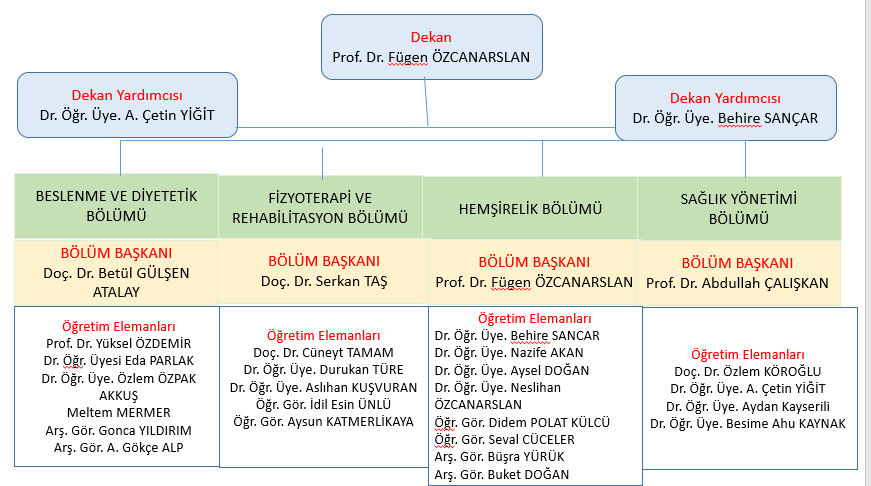 HEMŞİRELİKTYYÇHUÇEPHEPDAKAmaçlar1. Hemşirelik mesleğinin rol ve işlevlerini yerine getirmek için gerekli kuramsal bilgiyi kullanır.1,2,3,5,6,7,81,2,4,5,7,81,2,3,5,7,8EA1,EA2,EA3,EA4,EA52. Edindiği kuramsal bilgiyi hemşirelik uygulamalarına yansıtabilir.1,2,3,4,5,6,8,10,11,131,2,4,5,7,8,10,131,2,3,4,5,6,8EA1,EA2,EA3,EA4,3. Birey, aile, grup ve toplumun sağlığını etkileyebilecek her türlü gelişim ve değişimlere duyarlı olabilecek, bunları verdiği hizmete yansıtabilir.1,2,3,7,8,12,132,7,8,9,10,15,16,17,182,3,5,7,8,9,10EA1,EA2,EA3,EA44. Sağlıklı ya da hasta bireylerin her ortamda hemşirelik bakımı gereksinimlerini saptayabilecek, bu gereksinimleri mesleki standartlar düzeyinde karşılayabilmek için gerekli hemşirelik bakımını planlayabilir, uygulayabilir ve değerlendirebilir.1,2,3,4,5,6,7,8,9,10,11,13,141,2,3,4,5,6,7,8,10,11,13,14,181,2,3,4,5,6,8EA1,EA2,EA3,EA4,EA55. Hemşirelik eğitimi, yönetimi ve araştırmalarında rol alabilir, tüm bunları yerine getirirken mesleki etik ilkeleri göz önünde bulundurur.1,2,3,4,6,7,8,9,10,11,12,13,141,2,3,7,8,10,11,12,13,14,15,16,17,181,2,3,4,5,7,8,9,10EA1,EA3,EA4,EA56. Yaşam boyu öğrenme, sorun çözme ve eleştirel düşünme becerilerini kullanır.1,2,3,6,7,8,9,11,12,13,141,2,3,7,8,9,11,12,14,15,16,17,181,2,3,5,7,8,9,10EA1,EA4,EA5Ders KoduDers Adı(1)Öğretim Dili(2)AKTS KredisiAKTS KredisiAKTS KredisiAKTS KredisiDers KoduDers Adı(1)Öğretim Dili(2)Temel BilimlerMesleki KonularGenel EğitimDiğer1. Yarıyıl1. Yarıyıl1. Yarıyıl1. Yarıyıl1. Yarıyıl1. Yarıyıl1. YarıyılATA101Atatürk İlkeleri 1Türkçe2İNG101İngilizce 1İngilizce3TUR101Türk Dili ITürkçe2HEM101AnatomiTürkçe4HEM119Fizyoloji ITürkçeHEM109Hemşireliğe GirişTürkçe2HEM105BiyokimyaTürkçe3HEM107HistolojiTürkçe3HEM115(Kendini Tanıma ve İletişim Yöntemleri, Drama, Bilim Tarihi, Müzik)Türkçe3-32. Yarıyıl2. Yarıyıl2. Yarıyıl2. Yarıyıl2. Yarıyıl2. Yarıyıl2. YarıyılHEM106Mikrobiyoloji/ParazitolojiTürkçe3ATA102Atatürk İlkeleri IITürkçe2ING102İngilizce IIİngilizce3TUR102Türk Dili IITürkçe2HEM102Temel Bilgi ve İletişim Teknolojisi Kullan.Türkçe3HEM118Fizyoloji II Türkçe3HEM108Hemşirelik EsaslarıTürkçe11HEM120Toplumsal DuyarlılıkTürkçe33. Yarıyıl3. Yarıyıl3. Yarıyıl3. Yarıyıl3. Yarıyıl3. Yarıyıl3. YarıyılHEM205PatolojiTürkçeHEM203FarmakolojiTürkçe2HEM227Cerrahi Hastalıkları HemşireliğiTürkçe9HEM225İç Hastalıkları HemşireliğiTürkçe9HEM207Mesleki İngilizce Iİngilizce3HEM213Onkoloji Hemşireliği, Ağrı ve ağrı kesicilerTürkçe3-3HEM223BeslenmeTürkçe24.Yarıyıl4.Yarıyıl4.Yarıyıl4.Yarıyıl4.Yarıyıl4.Yarıyıl4.YarıyılHEM226Davranış Bilimleri ve PsikolojiTürkçe3HEM202Doğum, Kadın Sağlığı ve HastalıklarıTürkçe9HEM206Çocuk Sağlığı ve Hastalıkları HemşireliğiTürkçe9HEM204Mesleki İngilizce IIİngilizce3HEM210Enfeksiyon Hastalıklar BakımıTürkçe3HEM224Hemşirelikte Etik ve DeğerlerTürkçe35. Yarıyıl5. Yarıyıl5. Yarıyıl5. Yarıyıl5. Yarıyıl5. Yarıyıl5. YarıyılHEM325Ruh Sağlığı ve HemşireliğiTürkçe9HEM327Hemşirelikte ÖğretimTürkçe5HEM303EpidemiyolojiTürkçe5HEM305Hemşirelikte Araştırma YöntemleriTürkçe5HEM311Ameliyathane HemşireliğiTürkçe3HEM307Hemşirelik Tarihi ve DeontolojiTürkçe3Ders KoduDers Adı(1)Ders Adı(1)Öğretim Dili(2)AKTS KredisiAKTS KredisiAKTS KredisiAKTS KredisiDers KoduDers Adı(1)Ders Adı(1)Öğretim Dili(2)Temel BilimlerMesleki KonularGenel Eğiti mDiğer6. Yarıyıl6. Yarıyıl6. Yarıyıl6. Yarıyıl6. Yarıyıl6. Yarıyıl6. Yarıyıl6. YarıyılHEM322İlk Yardımİlk Yardım5HEM324HEM324Halk Sağlığı Hemşireliği9HEM316Ergen SağlığıErgen Sağlığı3HEM302BiyoistatistikBiyoistatistik5HEM326Hemşirelikte YönetimHemşirelikte Yönetim5HEM320Kanıta Dayalı HemşirelikKanıta Dayalı Hemşirelik37. Yarıyıl7. Yarıyıl7. Yarıyıl7. Yarıyıl7. Yarıyıl7. Yarıyıl7. Yarıyıl7. YarıyılHEM419İNTÖRN 1İNTÖRN 1308. Yarıyıl8. Yarıyıl8. Yarıyıl8. Yarıyıl8. Yarıyıl8. Yarıyıl8. Yarıyıl8. YarıyılHEM418İNTÖRN IIİNTÖRN II30PROGRAMDAKİ KATEGORİ TOPLAMLARI(3)PROGRAMDAKİ KATEGORİ TOPLAMLARI(3)PROGRAMDAKİ KATEGORİ TOPLAMLARI(3)PROGRAMDAKİ KATEGORİ TOPLAMLARI(3)4915829Mezuniyet için Toplam Kredi/AKTSMezuniyet için Toplam Kredi/AKTSMezuniyet için Toplam Kredi/AKTS184/240TOPLAMLARIN GENEL TOPLAMDAKİ YÜZDESİTOPLAMLARIN GENEL TOPLAMDAKİ YÜZDESİTOPLAMLARIN GENEL TOPLAMDAKİ YÜZDESİTOPLAMLARIN GENEL TOPLAMDAKİ YÜZDESİ%20,4%65,9%12,1Dersin KoduDersinAdıSon İki Yarıyılda Açılan Şube SayısıEn Kalabalık Şubedeki ÖğrenciSayısıDersin Türü(1)Dersin Türü(1)Dersin Türü(1)Dersin Türü(1)Dersin KoduDersinAdıSon İki Yarıyılda Açılan Şube SayısıEn Kalabalık Şubedeki ÖğrenciSayısıSınıf DersiLaboratuvarUygulamaEğitim YöntemiATA101Atatürk İlkeleri 1260%100Sunum+tartışmaİNG101İngilizce 1260%100Sunum + soru & cevap + egzersiz + tartışmaTUR101Türk Dili I260%100Sunum+tartışmaHEM101Anatomi260%50%50Sunum+tartışmaHEM119Fizyoloji I260%100Sunum + Tartışma + Soru-CevapHEM109Hemşireliğe Giriş260%100Sunum +TartışmaHEM105Biyokimya260%100Sunum+tartışmaHEM107Histoloji260%100Sunum+tartışmaHEM115(Kendini Tanıma ve İletişim Yöntemleri, Drama, Bilim Tarihi, Müzik)260%100Sunum +Ödev TartışmaHEM106Mikrobiyoloji/Parazitoloji255%100Sunum+tartışmaATA102Atatürk İlkeleri II255%100Sunum+tartışmaING102İngilizce II255%100Sunum + soru & cevap + egzersiz + tartışmaTUR102Türk Dili II255%100Sunum+tartışmaHEM102Temel Bilgi ve İletişim Teknolojisi Kullan.255%100Ders Anlatımı + Tartışma + Soru-Cevap + Laboratuvar UygulamasıHEM118Fizyoloji II 255%100Sunum +Ödev +TarışmaHEM108Hemşirelik Esasları255%33,3%22%44Sunum + Tartışma + Soru-CevapHEM120Toplumsal Duyarlılık255%100Sunum +Ödev +Tartışma+ proje ve uygulamasıHEM205Patoloji255%100Sunum+tartışmaHEM203Farmakoloji255%100Sunum + Tartışma + Soru-CevapHEM227Cerrahi Hastalıkları Hemşireliği255%61%49Sunum, vaka tartışması, ödev, klinik uygulama, HEM225İç Hastalıkları Hemşireliği255%61%49Sunum +Ödev +Tartışma +soru cevap + UygulamaHEM207Mesleki İngilizce I255%100Sunum + soru & cevap + egzersiz + tartışmaHEM213Onkoloji Hemşireliği, Ağrı ve Ağrı Kesiciler255%100Sunum +Ödev +Tartışma HEM223Beslenme255%100Sunum+tartışmaHEM226Davranış Bilimleri ve Psikoloji255%100Sunum+tartışmaHEM202Doğum, Kadın Sağlığı ve Hastalıkları248%61%49Sunum +Ödev +Tartışma +UygulamaHEM206Çocuk Sağlığı ve Hastalıkları Hemşireliği248%61%49Sunum+tartışma+ödev+uygulamaHEM204Mesleki İngilizce II248%100Sunum + soru & cevap + egzersiz + tartışmaHEM210Enfeksiyon Hastalıklar Bakımı248%100Sunum, Ödev, TartışmaHEM224Hemşirelikte Etik ve Değerler248%100Sunum, ödev, vaka tartışmasıHEM325Ruh Sağlığı ve Hemşireliği248%61%49Sunum +Ödev +TarışmaHEM327Hemşirelikte Öğretim248%100Sunum+tartışma+ödev+uygulamaHEM303Epidemiyoloji248%100Sunum, Ödev, TartışmaHEM305Hemşirelikte Araştırma Yöntemleri242%100Sunum, Örnek vaka, ödev, soru cevap, Takım/grup çalışması, TartışmaHEM311Ameliyathane Hemşireliği142%100Sunum, tartışma, soru  cevapHEM307Hemşirelik Tarihi ve Deontoloji242%100Sunum+tartışmaHEM322İlk Yardım242%100Sunum +Ödev +TarışmaHEM324Halk Sağlığı Hemşireliği242%61%49Sunum, Ödev, Tartışma, Laboratuvar UygulamasıHEM316Ergen Sağlığı242%100Sunum, ödev, tartışma, Örnek vaka, Uygulama/PratikHEM302Biyoistatistik242%100Sunum+tartışmaHEM326Hemşirelikte Yönetim242%100Sunum, Ödev, TartışmaHEM320Kanıta Dayalı Hemşirelik242%100Sunum, Ödev, Makale analiziHEM419İntörn I242%3%97Ödev +Tartışma +UygulamaHEM418İntörn II242%3%97Ödev +Tartışma +UygulamaAkademik Yıl(1)KontenjanKayıt Yaptıran ÖğrenciSayısıYKS PuanıYKS PuanıYKS BaşarıSırasıYKS BaşarıSırasıDoluluk Oranı (%)Akademik Yıl(1)KontenjanKayıt Yaptıran ÖğrenciSayısıEnyüksekEndüşükEnyüksekEndüşükDoluluk Oranı (%)[2022-2023]6060295,5728136627307644%100[2021-2022]5050317.32317233,96178134553355841%100[2020-2021]3939373.52227269,21451128251345676%100[2021-20193636312.22463240.99477165283386302%100[2019-2018]3636295.93276227,72767295650463800%100ProgramaProgramaProgramda ÇiftBaşka BölümlerdeAkademik Yıl(1),(2)Yatay Geçiş YapanÖğrenciDikey Geçiş YapanÖğrenciAna Dala Başlamış Olan BaşkaBölümün ÖğrenciÇift Ana Dala Başlamış OlanProgram ÖğrenciSayısıSayısıSayısıSayısı    [2022-2023]741[2021-2022]84[2020-2021]541[2021-201914[2019-2018]651Akademik Yıl(1)Hazırlı kSınıf (2)Sınıf (2)Sınıf (2)Sınıf (2)Öğrenci Sayıları (3)Öğrenci Sayıları (3)Öğrenci Sayıları (3)Mezun Sayıları (3)Mezun Sayıları (3)Mezun Sayıları (3)Akademik Yıl(1)Hazırlı k1.2.3.4.LYLDLYLD    [2022-2023]625845392040[2021-2022]5343391615116[2020-2021]4139152912429[2021-20194029283713430[2019-2018]4037382914429Öğretim Elemanının AdıTZ,YZ, EG(1)Görev Aldığı Anabilim DalıSon Bir Yılda Verdiği Tüm Dersler (Dersin Kodu Adı/Saati/Yarıyılı)(2)Son Bir Yılda Verdiği Tüm Dersler (Dersin Kodu Adı/Saati/Yarıyılı)(2)Son Bir Yılda Verdiği Tüm Dersler (Dersin Kodu Adı/Saati/Yarıyılı)(2)Son Bir Yılda Verdiği Tüm Dersler (Dersin Kodu Adı/Saati/Yarıyılı)(2)Son Bir Yılda Verdiği Tüm Dersler (Dersin Kodu Adı/Saati/Yarıyılı)(2)Son Bir Yılda Verdiği Tüm Dersler (Dersin Kodu Adı/Saati/Yarıyılı)(2)Son Bir Yılda Verdiği Tüm Dersler (Dersin Kodu Adı/Saati/Yarıyılı)(2)Son Bir Yılda Verdiği Tüm Dersler (Dersin Kodu Adı/Saati/Yarıyılı)(2)Son Bir Yılda Verdiği Tüm Dersler (Dersin Kodu Adı/Saati/Yarıyılı)(2)Son Bir Yılda Verdiği Tüm Dersler (Dersin Kodu Adı/Saati/Yarıyılı)(2)Son Bir Yılda Verdiği Tüm Dersler (Dersin Kodu Adı/Saati/Yarıyılı)(2)Toplam Etkinlik Dağılımı(3)Toplam Etkinlik Dağılımı(3)Toplam Etkinlik Dağılımı(3)Öğretim Elemanının AdıTZ,YZ, EG(1)Görev Aldığı Anabilim DalıProgram kapsamında verdiği derslerProgram kapsamında verdiği derslerProgram kapsamında verdiği derslerProgram kapsamında verdiği derslerProgram kapsamında verdiği derslerProgram dışında verdiği dersler (ylisans / doktora/ başkaprogramlar)Program dışında verdiği dersler (ylisans / doktora/ başkaprogramlar)Program dışında verdiği dersler (ylisans / doktora/ başkaprogramlar)Program dışında verdiği dersler (ylisans / doktora/ başkaprogramlar)Program dışında verdiği dersler (ylisans / doktora/ başkaprogramlar)Program dışında verdiği dersler (ylisans / doktora/ başkaprogramlar)ÖğretimAraştırmaDiğer(4)Yarıyıl (güz/bahar / yaz)KoduAdıHaft alık saatiTopl amPr og ra mYarı yıl (güz/bahar / yaz)Ko duAdıHa ftal ık saa tiTo pla mFügen ÖZCANARSLANİç Hastalıkları HemşireliğiBHR.GÜZHEM120HEM324HEM329HEM225HEM213Top.DuyHalk.S.HeK.Day.Hemİç.Hst. HeTop. Duyar213213232ORT:  1632Behire SANCARHemşirelik EsaslarıHEM327 BDYSD11HEM419HEM326                              HEM322HEM108                                                             HEM210   FZTSD6                                           HEM418                                                                        H Öğr İlk Yard   INTÖRN I   Hem. Yön   İlk Yard   Hem Esas   Enf. Hast   İlk Yardım   INTÖRN II      31Nazife AKANDoğum Kadın Sağlığı ve Hastalıkları HemşireliğiGüz   GüzGüzGüzGüzGüzBahBahBahBahHEM109 HEM115HEM211 HEM309HEM321HEM325HEM 316 HEM 316HEM116  HEM202  HEM.GİRKEND.TANPAL.BAKIMCS-ÜS KRON.HSTRUH SAĞLHEM ER.SOSD ER.SBEDEN DDOĞ.K.S.H.222228222133644Aysel DOĞANCerrahi Hastalıklar HemşireliğiGüzGüzGüzBaharBaharİAY223 HEM227  HEM311 HEM226 HEM224 Kaza Afet Cer.Has.HemşireliğiHemşirelikte Araştırma YöntemleriDav. Bil. Psik.Hem.Etik Değ.10102010Neslihan ÖZCANARSLANHalk Sağlığı HemşireliğiBaharGüzGüzHEM304HEM303HEM311Halk Sağ. HemEpidemiyolojiAmeliyathaneDidem POLAT KÜLCÜÇocuk Sağlığı ve HemşireliğiBaharHEM206Çocuk Sağ. Ve Has. Hem.5Seval CÜCELERRuh Sağlığı ve Hastalıkları HemşireliğiGüzHEM325Ruh Sağlığı ve Hastalıkları hemşireliği13131055Öğretim Elemanının Adı(1)UnvanıTZ YZ EG(2)Aldığı Son DereceMezun Olduğu Son Kurum ve Mezuniyet YılıDeneyim Süresi, YılDeneyim Süresi, YılDeneyim Süresi, YılEtkinlik Düzeyi (yüksek, orta, düşük, yok)Etkinlik Düzeyi (yüksek, orta, düşük, yok)Etkinlik Düzeyi (yüksek, orta, düşük, yok)Öğretim Elemanının Adı(1)UnvanıTZ YZ EG(2)Aldığı Son DereceMezun Olduğu Son Kurum ve Mezuniyet YılıKamu/ Özel Kuruluş DeneyimiÖğretim DeneyimiBu   Kurumdaki DeneyimiMesleki KuruluşlardaAraştırmadaKamu/Özel Kuruluşlara Verilen DanışmanlıktaFügen ÖZCANARSLANProf. Dr.TZDoktoraHacettepe Üniversitesi /199037 YIL37 YIL7 YILOrtaOrtaYüksekNazife AKANDr.Öğr.ÜyesiTZDoktora Hacettepe Üniversitesi 199637 YIL36 YIL7 YIL Orta YüksekYüksek Behire SANCARDr. Öğr. ÜyesiTZDoktoraAnkara Üniversitesi /202041 YIL23 YIL7 YILOrtaYükseYüksekAysel DOĞANDr. Öğr. ÜyesiTZDoktoraİnönü Üniversitesi Sağlık Bilimleri Enstitüsü17 YIL3 YIL3 YIL OrtaYüksekYüksekNeslihan ÖZCANARSLANDr. Öğr. ÜyesiTZDoktoraGaziantep Üniversitesi- 202218 YIL8 Ay8 AyOrtaYüksekYüksekDidem POLAT KÜLCÜÖğr.GörTZYükseklisansMersin Üniversitesi 16 YIL 11 YIL6 YILOrtaOrtaSeval CÜCELERÖğr.GörTZYükseklisansMersin Üniversitesi/20203  YIL3 YIL3 YILOrtaOrtaAyşe Buket DOĞANArş. Gör.TZYükseklisansGazi Üniversitesi/20223 YIL2 YIL2 YILOrtaOrtaBüşra YÜRÜKArş. Gör.TZLisansMersin Üniversitesi4 YIL3 YIL3 YILOrtaOrtaMali YılHarcama KalemiÖnceki yıl (Gerçekleşen) (TL)Başvurunun yapıldığı yıl (Bütçelenen)(TL)Sonraki yıl (Bütçelenen) (TL)Personel Giderleri (1)27.978.806,1940.682.308,1081.364.616,20Seyahat Giderleri126.961,30283.324,77566.649,54Hizmet Alımları558.934,561.414.897,462.829.794,92Tüketim Malları ve Malzeme Alımları460.344,081.109.078,092.218.156,18Demirbaş Alımları(2)727.576,952.844.716,045.689.432,08Yapı ve Tesisler(3)918.155,532.053.784,074.107.568,14Küçük Bakım/Onarım0,000,000,00Makina Teçhizat ve Taşıt Alımları436.651,551.359.216,392.718.432,78Muhtelif Araştırma Yayın290.642,62381.507,48763.014,96Diğer(4)5.563.051,7218.067.296,6336.134.593,26